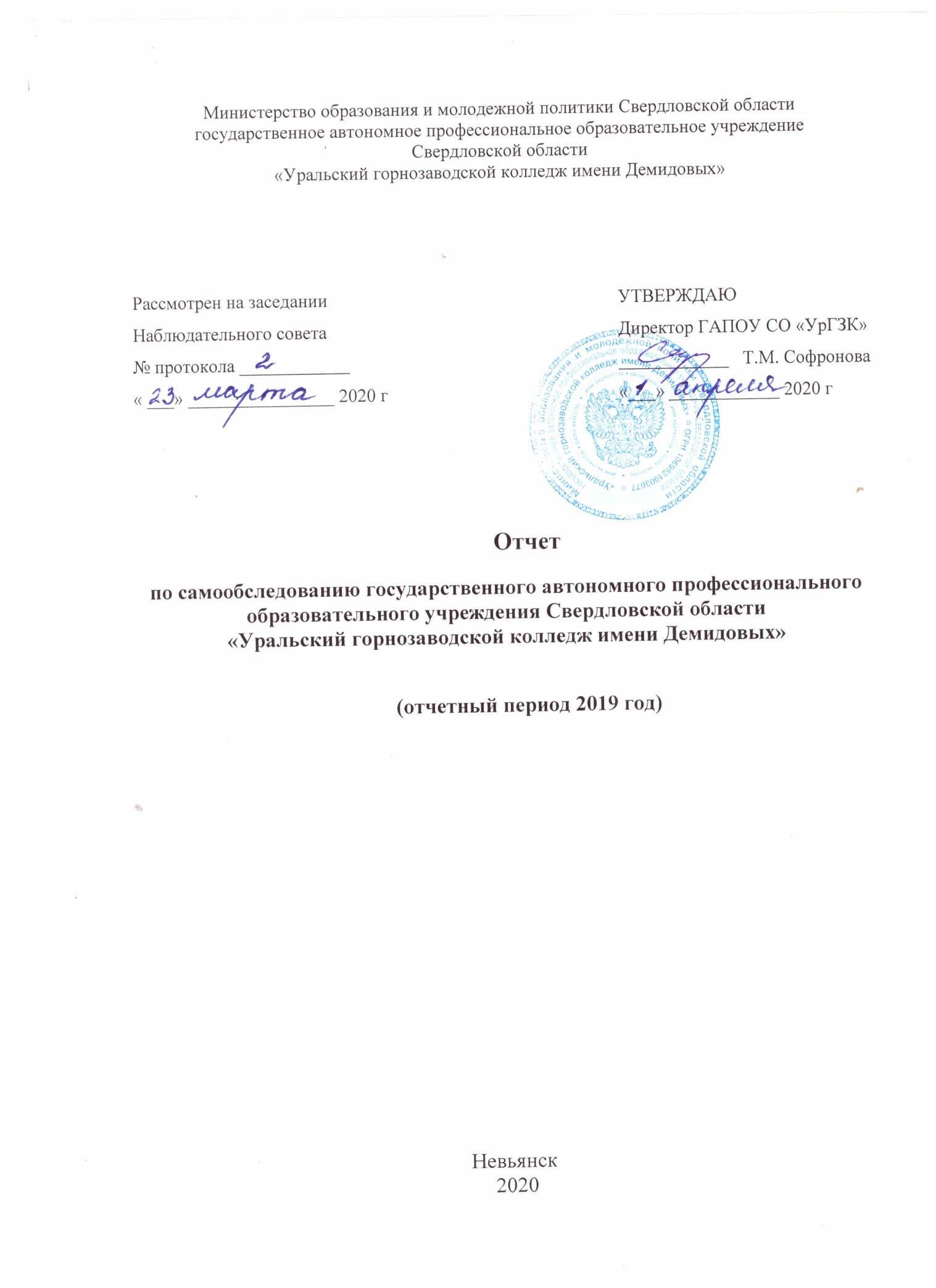 СОДЕРЖАНИЕВведениеСамообследование государственного автономного профессионального образовательного учреждения Свердловской области «Уральский горнозаводской колледж имени Демидовых» (далее колледж) проведено в соответствии с приказом директора № 434-д от 24.12.2019 года.Предметом самообследования явилось определение уровня эффективности следующих направлений, процессов и ресурсов, обеспечивающих образовательную деятельность:- система управления организации;- содержание и качество подготовки обучающихся;- содержание и качество организации образовательной деятельности;- качество кадрового обеспечения;- качество учебно-методического обеспечения;- качество материально-технической базы.В процессе самообследования проведен анализ уровня и качества подготовки выпускников по основным образовательным программам на соответствие этих программ ФГОС.По результатам самообследования составлен настоящий отчет, в котором подведены итоги, сделаны выводы.1. Организационно-правовое обеспечение образовательной деятельностиГосударственное автономное профессиональное образовательное учреждение Свердловской области «Уральский горнозаводской колледж имени Демидовых» является унитарной некоммерческой организацией, созданной Свердловской областью для оказания услуг в целях обеспечения реализации предусмотренных законодательством Российской Федерации полномочий органов государственной власти Свердловской области в сфере образования.Полное официальное наименование – государственное автономное профессиональное образовательное учреждение Свердловской области «Уральский горнозаводской колледж имени Демидовых»Сокращенное официальное наименование – ГАПОУ СО «УрГЗК».Организационно - правовая форма – учреждение. Тип образовательной организации – профессиональная образовательная организация.Тип государственного учреждения – бюджетное учреждение.Место нахождения (юридический адрес): 624190, Свердловская область, г. Невьянск, ул. Луначарского, д. 26.Фактические адреса:1) 624190, Свердловская область, г. Невьянск, ул. Луначарского, д. 26;2) 624190, Свердловская область, г. Невьянск, ул. Дзержинского, д. 6-а.Учредителем и собственником имущества колледжа является Свердловская область. Имущество закреплено за колледжем на праве оперативного управления в соответствии с Гражданским кодексом Российской Федерации.ГАПОУ СО «УрГЗК» является юридическим лицом, имеет лицевые счета, открытые в установленном порядке в Министерстве финансов Свердловской области, печать со своим собственным наименованием, необходимые для осуществления деятельности штампы и бланки.Основной целью деятельности колледжа является – осуществление образовательной деятельности по образовательным программам профессионального обучения.Предметом деятельности колледжа является:обеспечение качественной подготовки специалистов для удовлетворения кадровой потребности хозяйственного комплекса Свердловской области;формирование общей культуры личности обучающихся на основе усвоения обязательного минимума содержания профессиональных образовательных программ;формирование у обучающихся гражданских и нравственных качеств, соответствующих общечеловеческим ценностям;создание условий для осознанного жизненного и профессионального самоопределения обучающихся (выпускников).Колледж имеет филиал, расположенный по адресу: 623050, Свердловская область, Нижнесергинский район, поселок Бисерть, ул. Чапаева, д.7.Основным документом, регламентирующим деятельность колледжа, является Устав, утвержденный приказом Министерства общего и профессионального образования и Свердловской области от 09.01.2020г. №13-д.Правовое обеспечение образовательной деятельности колледжа осуществляется в соответствии с действующим законодательством на основании лицензии - регистрационный № 18001, серия 66Л01 №0004451, выданной17 ноября 2015 года Министерством общего и профессионального образования  Свердловской области, срок действия - бессрочно, свидетельства о государственной аккредитации – регистрационный № 8774 от 27 ноября 2015 года, серия 66 А04 № 0000112, выданным Министерством общего и профессионального образования Свердловской области, действительным до 27 ноября 2021 года и локальными актами колледжа.На 01.01.2019 г. деятельность колледжа регламентируется следующими нормативными актами:Программа развития ГБПОУ СО «УрГЗК» на 2016-2020 гг.;Положение о методическом совете ГАПОУ СО «УрГЗК»;Кодекс этики и служебного поведения работников колледжа;Положение об образовательной программе ГАПОУ СО «УрГЗК»;Положение по организации текущего контроля успеваемости и промежуточной аттестации обучающихся в ГАПОУ СО «УрГЗК»;Положение по организации межаттестационного периода педагоговГАПОУ СО «УрГЗК»;Положение о портфолио профессиональных достижений педагогов ГАПОУ СО «УрГЗК»;Порядок доступа педагогических работников ГАПОУ СО «УрГЗК» к информационно-телекоммуникационным сетям и базам данных, учебным и методическим материалам, музейным фондам, материально-техническим средствам и реализации прав педагогов на бесплатное пользование образовательными, методическими и научными услугами образовательной организации;Порядок проведения государственной итоговой аттестации по образовательным программам среднего профессионального образования в ГАПОУ СО «УрГЗК»;Положение о письменной экзаменационной работе выпускников ГАПОУ СО «УрГЗК» основных профессиональных образовательных программ подготовки квалифицированных рабочих, служащих;Положение о выпускной квалификационной работе выпускников ГАПОУ СО «УрГЗК» образовательных программ среднего профессионального образования – программ подготовки специалистов среднего звена;Положение о цикловой комиссии ГАПОУ СО «УрГЗК»;Порядок применения при реализации образовательных программ ГАПОУ СО «УрГЗК» электронного обучения, дистанционных образовательных технологий;Положение об учебно-методическом комплексе учебной дисциплины, профессионального модуля, междисциплинарного курса;Положение о повышении квалификации педагогических работников ГАПОУ СО «УрГЗК»;Положение о самостоятельной работе обучающихся государственного бюджетного профессионального образовательного учреждения Свердловской области «Уральский горнозаводской колледж имени Демидовых»;Положение о портфолио персональных образовательных достижений, обучающихся ГАПОУ СО «УрГЗК»;Положение о научно-практической конференции «Наука. Профессия. Жизнь» в ГАПОУ СО «УрГЗК».Положение о Единой комиссии по определению поставщиков (подрядчиков, исполнителей) ГАПОУ СО «УрГЗК»;Положение о мониторинге качества образования в ГАПОУ СО «УрГЗК»;Положение об организации деятельности приемной комиссии;Положение о Бисертском филиале ГАПОУ СО «УрГЗК»;Положение по обеспечению персональных данных при их обработке в информационных системах персональных данных ГАПОУ СО «УрГЗК»;Положение о работе архива ГАПОУ СО «УрГЗК»;Положение о сайте ГАПОУ СО «УрГЗК»;Положение информирования работниками работодателя о случаях склонения их к совершению коррупционных нарушений и порядке рассмотрения таких сообщений в ГАПОУ СО «УрГЗК»;Положение о Совете автономного учреждения ГАПОУ СО «УрГЗК»;Положение о педагогическом совете ГАПОУ СО «УрГЗК»;Программа содействия трудоустройству и постдипломного сопровождения выпускников ГАПОУ СО «УрГЗК» из числа инвалидов и лиц с ограниченными возможностями здоровья;Положение по профилактике коррупционных правонарушений в ГАПОУ СО «УрГЗК» (антикоррупционная политика);Положение о комиссии по противодействию коррупции в ГАПОУ СО «УрГЗК»;Правила обмена деловыми подарками и знаками делового гостеприимства в ГАПОУ СО «УрГЗК»;Положение о защите персональных данных работников, обучающихся и их родителей (законных представителей) ГАПОУ СО «УрГЗК»;Правила пользования библиотекой ГАПОУ СО «УрГЗК»;Положение о выдаче дубликата диплома и дубликата приложения к нему в ГАПОУ СО «УрГЗК»;Положение о защите персональных данных в ГАПОУ СО «УрГЗК»;Положение о комиссии по охране труда ГАПОУ СО «УрГЗК»;Положение о порядке расследования и учёта несчастных случаев с обучающимися во время пребывания в ГАПОУ СО «УрГЗК»;Положение об электронной библиотеке ГАПОУ СО «УрГЗК»;Программа модернизации ГБПОУ СО «УрГЗК», реализующего образовательные программы среднего профессионального образования, в целях устранения дефицита квалифицированных рабочих кадров на территории НГО на период 2018-2024 гг;Положение об организации деятельности приемной комиссии;Положение о стипендиальной комиссии ГАПОУ СО «УрГЗК»;Положение о постоянно действующей экспертной комиссии в ГАПОУ СО «УрГЗК»;Положение по планированию, организации и проведению лабораторных и практических занятий ГАПОУ СО «УрГЗК»;Положение о требованиях к оформлению журналов теоретического и производственного обучения в ГАПОУ СО «УрГЗК»;Положение о классном руководителе ГАПОУ СО «УрГЗК»;Положение о внутреннем контроле качества и безопасности медицинской деятельности;Положение о социально-педагогической и психологической службе в ГАПОУ СО «УрГЗК»;Положение о внутриколледжном учета обучающихся ГАПОУ СО «УрГЗК»;Правила внутреннего распорядка для обучающихся ГАПОУ СО «УрГЗК»;Положение о порядке перевода, восстановления и отчисления, обучающихся ГАПОУ СО «УрГЗК»;Порядок применения к студентам и снятия со студентов мер дисциплинарного взыскания в ГАПОУ СО «УрГЗК»;Положение о совете по профилактике правонарушений обучающихся ГАПОУ СО «УрГЗК»Положение о порядке предоставления академического отпуска обучающимся ГАПОУ СО «УрГЗК»;Положение об индивидуальном проекте обучающихся ГАПОУ СО «УрГЗК»;Положение о практике обучающихся, осваивающих основные профессиональные образовательные программы среднего профессионального образования;Положение об организации образовательного процесса для обучения инвалидов и лиц с ограниченными возможностями здоровья в ГАПОУ СО «УрГЗК»;Порядок реализации права обучающихся на обучение по индивидуальному учебному плану, в том числе ускоренное обучение в ГАПОУ СО «УрГЗК»;Положение по организации выполнения и защиты курсовой работы (проекта);Порядок предоставления материальной помощи обучающимся ГАПОУ СО «УрГЗК»;Порядок проведения итоговой аттестации для обучающихся инвалидов и обучающихся с ограниченными возможностями здоровья, осваивающих программы профессиональной подготовки в ГАПОУ СО «УрГЗК»;Положение о выполнении и рецензировании домашних контрольных работ на заочном отделении ГАПОУ СО «УрГЗК»;Положение о службе содействия трудоустройству выпускников ГАПОУ СО «УрГЗК»Положение о порядке участия обучающихся ГАПОУ СО «УрГЗК» в формировании содержания своего профессионального образования;Положение о совете родителей обучающихся ГАПОУ СО «УрГЗК»;Порядок организации питания обучающихся с ограниченными возможностями здоровья, в том числе детей-инвалидов в ГАПОУ СО «УрГЗК»;Положение о режиме занятий обучающихся ГАПОУ СО «УрГЗК»;Положение о расписании учебных занятий ГАПОУ СО «УрГЗК»;Положение о правилах выдачи и ведения зачетной книжки в ГАПОУ СО «УрГЗК».2. Структура и система управления колледжемУправление колледжем осуществляется в соответствии с законодательством Российской Федерации и строится на принципах единоначалия и самоуправления. В колледже созданы следующие органы управления колледжем:Общее собрание работников и представителей обучающихся колледжа;Совет автономного учреждения;Педагогический совет;Методический совет;Совет обучающихся;Совет родителей обучающихся ГАПОУ СО «УрГЗК»;Комиссия по урегулированию споровКоординационный совет по развитию системы профессионального образования, профориентации, подготовки и переподготовки кадров на территории Невьянского городского округа.Непосредственное управление деятельностью Колледжа осуществляет директор. Директор колледжа назначается в установленном порядке Учредителем на основании заключенного срочного трудового договора.Управление отдельными направлениями деятельности колледжа осуществляют заместители директора и руководители структурных подразделений.Общее собрание работников и представителей обучающихся проводится для решения важнейших вопросов жизнедеятельности колледжа.Деятельность Совета автономного учреждения направлена на рассмотрение программ развития, а также локальных актов колледжа, рассмотрение вопросов организации образовательного процесса, развития учебно-методической и материально-технической оснащенности колледжа, рассмотрение других вопросов, определенных Положением о Совете автономного учреждения, который принимается Общим собранием работников и представителей обучающихся колледжа.Педагогический совет колледжа решает основные вопросы организации образовательного процесса и деятельности колледжа, находящиеся в его компетенции.Методический совет колледжа является консультативным и совещательным органом, направленным на решение задач методического обеспечения и совершенствования образовательного процесса.Совет обучающихся колледжа является коллегиальным органом управления колледжа и формируется по инициативе обучающихся с целью учета мнения обучающихся по вопросам управления колледжа и при принятии локальных нормативных актов, затрагивающих права и законные интересы обучающихся.Совет родителей обучающихся ГАПОУ СО «УрГЗК» является постоянно действующим коллегиальным органом самоуправления родителей (законных представителей) несовершеннолетних обучающихся колледжа, основными направлениями работы которого являются: реализация прав родителей (законных представителей) на участие в управлении колледжем; учет мнения родителей (законных представителей) несовершеннолетних обучающихся при принятии колледжем локальных нормативных актов, затрагивающих права и законные интересы несовершеннолетних обучающихся; осуществление самоуправленческих начал; развитие инициативы родительской общественности.К компетенции комиссии по урегулированию споров относится урегулирование разногласий между участниками образовательных отношений по вопросам реализации права на образование.Координационный совет по развитию системы образования, профориентации, подготовке и переподготовке кадров Невьянского городского округа является общественным, совещательным, экспертно-консультативным органом, который создан с целью обеспечения взаимодействия органа исполнительной власти муниципального образования, образовательных организаций, научных организаций, бизнес-сообщества, общественных объединений, и других организаций для рассмотрения вопросов, связанных с развитием системы образования и реализации политики кадрового обеспечения социально-экономического развития на территории Невьянского городского округа.Работа коллектива колледжа организуется и проводится в соответствии с планом колледжа на учебный год, разработанным на основе Программы развития ГАПОУ СО «УрГЗК» и планов структурных подразделений по всем направлениям деятельности. Текущее планирование составляется на основании годового плана с учетом корректив, вносимых в ходе его реализации по результатам текущего контроля и мероприятий, организуемых органами управления образованием, другими образовательными учреждениями и социальными партнерами колледжа.По результатам работы структурных подразделений составляются отчеты, которые рассматриваются и утверждаются в соответствующем порядке. Администрация колледжа анализирует ход работы, принимает необходимые управленческие решения.3. Структура подготовки специалистовСтруктура подготовки специалистов в колледже ориентирована на удовлетворение потребности в кадрах города, региона и, в частности, предприятий  ООО «Инструментально-механический завод», ЗАО  «Мультитекс», АО «Невьянский машиностроительный завод», АО «Невьянский цементник», ПК Артель старателей «Невьянский прииск», ПК Артель старателей «Нейва», ООО «Уральский Завод Модульных Конструкций», ЗАО «Алина»; АО «Невьянский завод ЖБИ»; АО «Газпромтрансгаз Екатеринбург» филиал Невьянское ЛПУ МГ, ООО «Гриерсо-сервис» и другие.Структура подготовки специалистов строится на базе основного общего образования, среднего (полного) общего образования.Прием в колледж проводится в рамках контрольных цифр приема, ежегодно утверждаемых учредителем, за счет средств государственного бюджета, а также по договорам об оказании платных образовательных услуг.В соответствии с действующей лицензией колледж может реализовывать программы среднего профессионального образования, проводить профессиональную подготовку и переподготовку.Сведения о контингенте обучающихся по основным профессиональным образовательным программам (по состоянию на 01.01.2020 г)Образовательная деятельность по специальностям ведется в соответствии с Федеральными государственными образовательными стандартами среднего профессионального образования.Все технические специальности, реализуемые в колледже, входят в перечень специальностей, соответствующих приоритетным направлениям модернизации и технологического развития экономики Российской Федерации, ТОП – 50 и комплексной программы «Уральская инженерная школа».В 2019 году ГАПОУ СО «Уральском горнозаводском колледже имени Демидовых» внесены изменения в государственное задание на 2019 – 2020 учебный год. На основании внесенных изменений с 01.10.2019 года организовано обучение по основным профессиональным образовательным программам профессионального обучения – программам профессиональной подготовки по профессиям рабочих, должностям служащих, которые ранее реализовывались общеобразовательными организациями Невьянского городского округа, в рамках реализации мероприятия «Создание экспериментальной площадки реализации мероприятий по профориентационной  работе,  подпрограммы «Реализация комплексной программы «Уральская инженерная школа»  государственной программы «Развитие системы образования Свердловской области до 2020 года».Обучение производится с обучающимися 8-х классов в соответствии с расписанием, на основании трехсторонних договоров об обучении между ГАПОУ СО «УрГЗК», родителями (законными представителями) и обучающимся по следующим профессиям:По завершении обучения, обучающимся, успешно освоившим образовательную программу профессионального обучения, будет выдано свидетельство об уровне профессиональной квалификации по соответствующей профессии, на основании приказа Министерства образования и науки РФ №513 от 02.07.2013 г. «Об утверждении перечня профессий рабочих, должностей служащих, по которым осуществляется профессиональное обучение».В 2020 – 2021 году, на основании государственного задания, также будет произведен набор на вышеуказанные профессии, в количестве 60 человек. 4. Содержание подготовки и организация образовательной деятельности4.1. Структура и содержание образовательных программОбразовательные программы среднего профессионального образования колледжа соответствуют требованиям федеральных государственных образовательных стандартов среднего профессионального образования по специальностям/профессиям(ФГОС). Вариативные части образовательных программ соответствуют требованиям ФГОС СПО по объему часов, при этом их содержание определяется колледжем самостоятельно с учётом требований профессиональных стандартов, требований работодателей Невьянского городского округа, международных требований (WorldSkills).Каждая основная профессиональная образовательная программа в колледже включает: ФГОС СПО по специальности или профессии; рабочий учебный план; рабочие программы учебных дисциплин, профессиональных модулей; рабочие программы учебной и производственной  практик; комплекты контрольно-оценочных средств и контрольно-измерительных материалов, методические рекомендации по выполнению  самостоятельной внеаудиторной работы, методические рекомендации по выполнению практических/лабораторных работ, методические рекомендации по выполнению курсовой и выпускной квалификационной работы и др. Недельная аудиторная нагрузка студентов составляет 36 часов, максимальная учебная нагрузка – 54 часа. В максимальную учебную нагрузку включена самостоятельная внеаудиторная работа студентов. Колледж работает по 6-дневной рабочей неделе.Учебные планы по специальностям и профессиям выдержаны по структуре и отражают базовый уровень, квалификацию, нормативный срок обучения, распределение максимальной и обязательной учебной нагрузки студентов в часах. Рабочие учебные планы ОП соответствуют требованиям ФГОС СПО.Рабочие программы ФГОС включают: требования к уровню освоения дисциплины в части знаний, умений, требования к уровню освоения содержания профессионального модуля в части общих и профессиональных компетенций, объем дисциплины (профессионального модуля), содержание дисциплины (профессионального модуля) и самостоятельную работу студентов, условия реализации программы учебной дисциплины и профессионального модуля. Рабочие программы учебных дисциплин и профессиональных модулей согласовываются на заседаниях цикловых комиссий, рассматриваются методическим советом и утверждаются директором колледжа. В ходе освоения образовательной программы каждый семестр по учебным дисциплинам заканчивается одной из форм промежуточной аттестации (экзамен или дифференцированный зачёт) или текущего контроля. Количество экзаменов в учебном году- не более 8, количество дифференцированных зачетов- не более 10.В соответствии с Положением ГАПОУ СО «УрГЗК» о текущем контроле знаний и промежуточной аттестации, Положением об учебно-методическом комплексе дисциплины, междисциплинарного курса, профессионального модуля разработаны показатели и критерии оценки знаний, умений, общих и профессиональных компетенций обучающихся.Дифференцированные зачеты проводятся за счет времени, отведенного на изучение дисциплины. По учебным дисциплинам, междисциплинарным курсам, профессиональным модулям разработаны комплекты контрольно-оценочных средств и контрольно-измерительных материалов, которые рассматриваются на методическом совете ГАПОУ СО «УрГЗК» и утверждаются директором колледжа. Программы государственной итоговой аттестации по специальностям и профессиям составлены на основании Порядка проведения государственной итоговой аттестации по образовательным программам среднего профессионального образования, согласованы с работодателями.Учебные планы специальностей и профессий включают виды практик различной продолжительности, распределенных по семестрам и курсам (учебная практика, производственная практика, преддипломная практика). Часть учебных практик, все производственные практики и преддипломную практику обучающиеся колледжа проходят на базе предприятий и организаций.Составной частью подготовки специалистов является производственная (профессиональная) практика, которая включает следующие этапы: учебную практику, производственную и практику преддипломную. Рабочие программы учебной и производственной практик по специальностям разработаны в соответствии с приказом Министерства образования и науки Российской Федерации № 291 от 18.04.2013 г. «Об утверждении Положения о практике обучающихся, освоивших основные образовательные программы среднего профессионального образования», Федерального закона от 02.12.2019 N 403-ФЗ "О внесении изменений в Федеральный закон "Об образовании в Российской Федерации" и отдельные законодательные акты Российской Федерации".Практика имеет целью комплексное освоение обучающимися всех видов профессиональной деятельности по профессии среднего профессионального образования по программам подготовки квалифицированных рабочих, служащих, формирование общих и профессиональных компетенций, а также приобретение необходимых умений и опыта практической работы по профессии.Для организации учебной и производственной практики ежегодно заключаются договоры с работодателями (организациями, предприятиями различных форм собственности) о прохождении учебной и производственной практики: ОП 43.01.09 «Повар, Кондитер» (топ-50)- Кондитерский цех «Лакомка»- Кафе «Славянское»- Кафе «Уральские пельмени»- Кафе «Старый Соболь»- МУП Столовая №6- Кафе «Симба»ОП 15.01.26 «Токарь – универсал»ОП 15.02.08 «Технология машиностроения» АО «Невьянский машиностроительный завод»АО «Невьянский машиностроительный завод – нефтегазовое оборудование»АО «Уралэлектромедь» филиал «Производство полиметаллов»ОП 13.01.10 «Электромонтер по ремонту и обслуживанию электрооборудования», ОП 13.02.11 «Техническая эксплуатация и обслуживание электрического и электромеханического оборудования»- Филиал ОАО «МРСК Урала»-«Свердловэнерго»- АО «Невьянский цементник»- АО «Невьянский завод ЖБИ «Нейва»- АО «Невьянский машиностроительный завод»- АО «Невьянский экспериментально – механический завод»- АО «Газпромтрансгаз Екатеринбург» филиал Невьянское ЛПУ МГ - ПК Артель старателей «Невьянский прииск»- ПК «Артель старателей «Нейва» - АО «Кировградский завод твердых сплавов» - АО «Уралэлектромедь» филиал «Производство полиметаллов» ОП 23.01.03 «Автомеханик», ОП 23.02.03 «Техническое обслуживание и ремонт автомобильного транспорта»- ООО «Гриерсо – Сервис»- СТО «Невьянск – автосервис»- ИП Ефанов «Кузовной и покрасочные участки» - ООО «Сигнал»- ГБУЗ СО «Невьянская ЦРБ»- АО «Невьянский цементник»- АО «Газпромтрансгаз Екатеринбург» филиал Невьянское ЛПУ МГ - ПК Артель старателей «Невьянский прииск».ОП 38.02.01 «Экономика и бухгалтерский учет (по отраслям)- АО «Невьянский цементник»- «СКБ Банк»- ПАО «Сбербанк России» - Межрайонная инспекция Федеральной налоговой службы России №17 по Свердловской области - Управление Федерального казначейства Свердловской области по г. Невьянску- Отделение УФМС России по Свердловской области в Невьянском районе ОП 09.02.04 «Информационные системы по отраслям»- АО «Невьянский цементник»- Муниципальные образовательные учреждения средние общеобразовательные школы Невьянского района- АО «Невьянский машиностроительный завод» - АО «Мультитекс»- СКБ Контур- Отделение УФМС России по Свердловской области в Невьянском районеОП 40.02.01 «Право и организация социального обеспечения»- МО МВД России «Невьянский»- УФССП России по Свердловской области в Невьянском районе- Управление социальной политики по Невьянскому району.Для организации учебной и производственной практики в Бисертском филиале ГАПОУ СО «УрГЗК» ежегодно заключаются договоры с работодателями (организациями, предприятиями различных форм собственности) о прохождении учебной и производственной практики: 1. ОП 38.02.01 «Экономика и бухгалтерский учет (по отраслям)ИП Видешкин В.В.ПСХК «Киргишанский»ООО «Уралпроммет»2. ОП 40.02.01 «Право и организация социального обеспечения»ООО «Юридический центр»УФССП России по Свердловской области в Нижнесергинском районеУправление социальной политики по Нижнесергинскому району.Центр социальной помощи семье и детям Нижнесергинского района3. ОП 15.19.01 «Технология машиностроения» ООО «Бисертский завод»ООО «Уралпроммет»4.2. Реализация программ профессионального обучения для лиц с ограниченными возможностями здоровьяВ ГБПОУ СО «Уральский горнозаводской колледж» реализуются 2 программы профессионального обучения для лиц с ограниченными возможностями здоровья: «Оператор швейного оборудования» и «Маляр». Количество слушателей составляет 20 человек.По программе профессионального обучения «Маляр» показатели качества образования составили: базовый уровень («3») -  40%, повышенный уровень («4» - «5») - 60%.По программе профессионального обучения «Оператор швейного оборудования» по результатам первого семестра 2019-2020 учебного года повышенный и базовый уровни образованности составили 50%.Для реализации адаптированных программ профессионального обучения созданы необходимые кадровые, организационно-содержательные, психолого-педагогические условия. Все преподаватели (100%), участвующие в реализации адаптированных программ профессионального обучения, в 2019 г. прошли курсы повышения квалификации по ДПП «Технологии инклюзивного образования лиц с ОВЗ в ПОО».Опыт работы по применению учебно-технологических игр на занятиях по адаптированной программе «Маляр», по развитию творческих способностей слушателей программы «Оператор швейного оборудования» представлен в апреле 2019 года в областной научно-практической конференции «Модели практико-ориентированного обучения в условиях модернизации профессионального образования». А также, преподаватели адаптированных программ приняли участие в работе мастер-класса «Проектное обучение» на молодёжном карьерном форуме им. Е.Г. Зудова «PRO Цель-2019».Свои достижения, обучающиеся адаптированных программ профессионального обучения, представили в следующих мероприятиях различного уровня (муниципального, областного):участие в региональном чемпионате «Абилимпикс 2019»;дипломы участников выставки-конкурса декоративно-прикладного творчества (Невьянский городской округ),грамоты за участие в муниципальной выставке декоративно-прикладного творчества «Радуга творчества»,сертификаты участников II областного конкурса проектных работ среди обучающихся с ОВЗ;дипломы I и II степени за участие в конкурсе «Пасхальный сувенир» (в рамках муниципальной акции);дипломы I и II степени   в Всероссийском творческом конкурсе «Унылая пора, очей очарованье»,грамоты за II и III место в муниципальном этапе конкурса поделок «Отходам – вторая жизнь»;грамоты за I и II место в муниципальной выставке «Новогодняя снежинка».Для обучающихся с ОВЗ в колледже создана доступная образовательная среда, которая включает и эффективную систему психолого-педагогического, медико-социального сопровождения (психологические тренинги, индивидуальные консультации, вовлечение обучающихся в общие культурно-массовые мероприятия).При определении мест прохождения производственной практики обучающимися, имеющими инвалидность, колледж учитывает рекомендации, данные по результатам медико-социальной экспертизы, содержащиеся в индивидуальной программе реабилитации инвалида, относительно рекомендованных условий и видов труда.Обучающиеся с ОВЗ успешно адаптируются в образовательную среду колледжа, принимают активное участие во внеаудиторных мероприятиях, досуговой деятельности.4.3. Информационно-методическое обеспечение образовательной деятельностиИнформационная среда колледжа - это: пять компьютерных классов для учебных занятий: учебные кабинеты «Программирование и базы данных», «Информатика и ИКТ», «Инструментальные средства разработки», «Информационные ресурсы», «Лаборатория информационно-коммуникационных технологий», оснащенные презентационным оборудованием;кабинет «Мультимедиа», оснащенный презентационным оборудованием;2 учебных кабинета, оснащенные презентационным оборудованием; читальный зал библиотеки, оснащенный 11 компьютерами для самостоятельной работы обучающихся;методический кабинет, оснащенный четырьмя ноутбуками для самостоятельной работы преподавателей;компьютеры, расположенные в корпусе №1, объединены в локальную сеть с выходом в Интернет;компьютеры, расположенные в корпусе №2, объединены в локальную сеть с выходом в Интернет;на рабочих местах сотрудников имеется компьютер, подключенный к локальной сети с выходом в Интернет;подключение к глобальной сети осуществляется через оптоволокно (скорость 10 Мбит/сек). Интернет-провайдером колледжа является ООО «К Телеком»;в двух кабинетах установлены интерактивные доски;имеется в наличии необходимая оргтехника (принтеры, сканеры, ксероксы, МФУ, ризограф, плоттер, ламинатор, переплетчик); телевизор и акустическая система для обеспечения мероприятий;профориентационный кабинет на базе Уральской инженерной школы в здании корпуса №1.Библиотека ГАПОУ СО «Уральский горнозаводской колледж имени Демидовых» – одно из структурных подразделений учебного заведения, которое обеспечивает литературой и другими информационными источниками учебно-воспитательный процесс.Деятельность библиотеки колледжа способствует образовательному процессу, формированию культуры личности обучающихся и позволяет повысить эффективность информационного обслуживания учебно-воспитательного процесса путем библиотечного и библиографического обслуживания обучающихся, преподавателей, распространяет знания, формирующие библиографическую и информационную культуру обучающихся, совершенствуя при этом традиционные и осваивая новые библиотечные технологии. Библиотечный фонд составляет 35266 экземпляров. Книжный фонд включает учебную, учебно-методическую, нормативную и художественную литературу, а также справочные издания и энциклопедии.Комплектование библиотечного фонда осуществляется в соответствии с профилем колледжа, учебными планами, образовательными профессиональными программами и информационными потребностями пользователей. Комплектование происходит через издательства и их филиалы, выпускающие учебную литературу с грифом соответствия Министерства образования или грифом ФГАУ «ФИРО».ГАПОУ СО «УрГЗК» подключен к электронно-библиотечным системам издательства «Юрайт» и «Академия».Для всех обучающихся, преподавателей и сотрудников колледжа имеется возможность для регистрации в качестве пользователя электронной библиотеки. Доступ организован через сеть интернет. Регистрация в электронно-библиотечной системе осуществляется в читальных залах библиотеки. Для регистрации в ЭБС Издательства «Академия» необходимо получить код доступа в читальном зале библиотеки колледжа.При регистрации в ЭБС «Юрайт» пользователем генерируется личный пароль по желанию.Оба ресурса электронно-библиотечных систем защищены паролем, к ним могут обращаться только обучающиеся, преподаватели и сотрудники колледжа. Каждый пользователь имеет личный кабинет для входа в электронную библиотеку.Для удобства пользователей в ЭБС «Юрайт» разработано мобильное приложение, которое позволяет работать с документами в режиме оффлайн.Пользователям не разрешается изменять, распространять, публиковать материалы фонда электронных документов и изданий для общественных или коммерческих целей. Колледж может производить просмотр статистических отчетов по использованию каждой электронно-библиотечной системы. Библиотека осуществляет библиотечное и информационно-библиографическое обслуживание обучающихся и педагогических работников.Пользователи имеют возможность свободного доступа к фондам учебно- методической документации, к электронным образовательным ресурсам и Интернет-ресурсам. Обучающимся предоставлена возможность сочетать самостоятельную работу с книгами, журналами и газетами, с информацией, полученной из Интернета и с имеющихся у них носителей.В читальном зале регулярно оформляются тематические выставки к юбилеям писателей, историческим, памятным датам и др. Всего за 2018 год было организованно 51 выставка и 56 информационных бюллетеней.Деятельность библиотеки ведётся по следующим направлениям:Работа с библиотечным фондомИнформационно – библиографическая работаВоспитательная и массовая работа.Деятельность колледжа освещается в глобальной сети на страницах официального сайта колледжа www.ургзу.рф. Имеется электронная почта urgzu@yandex.ru, urgzu@mail.ru.Необходимость перехода на новый качественный уровень в развитии информационной среды и разработки программы информатизации вызывают проблемы, вытекающие из проявляющихся противоречий:с одной стороны, имеются условия для открытости образовательного процесса и доступности к информации через локальную сеть колледжа, с другой стороны, отсутствует автоматизация процесса обработки данных, отсутствуют специализированные программы;имеется потребность в проведении учебных занятий с использованием презентационного оборудования, интерактивной доски, компьютеров и Интернет, но доступ в компьютерные классы органичен;активно используются в учебном процессе программы обработки текстовой информации и создания презентаций, но медленно осваиваются другие эффективные в образовании информационные технологии;создаются отдельные базы данных, но нет единой базы данных колледжа, позволяющей связать данные всех реализуемых в колледже процессов;имеется потребность в использовании на учебных занятиях и во время самостоятельной работы ресурсов Интернета студентами и преподавателями, но скорость канала низкая, что затрудняет выход к ресурсам, требующим высокой скорости (интернет-конференции, видео трансляции, отправка электронной почты и др.).Поэтому, создание единой информационной среды колледжа, способствующей повышению качества образования, повышению гибкости и доступности образования, а также развитию информационной культуры всех участников, реализуемых в колледже является актуальной.4.4. Организация образовательной деятельностиЕжегодно разрабатывается график учебного процесса, который утверждается директором. В графике учебного процесса предусматриваются сроки проведения и виды учебной и производственной практики в соответствии с ФГОС СПО, периоды промежуточной аттестации, каникулярное время, время на теоретическое обучение.На каждый семестр составляется расписание учебных занятий в соответствии с учебными планами, графиком учебного процесса и педагогической нагрузкой преподавателей. В конце каждого семестра составляется расписание проведения промежуточной аттестации в соответствии с требованиями ГОС СПО и ФГОС СПО.Основными видами учебных занятий в колледже являются лекции, семинары, лабораторно-практические занятия, деловые игры, конкурсы, работа в группах, частично-поисковые методы, исследовательские и индивидуальные задания. Преподаватели колледжа в работе используют разнообразные педагогические технологии, направленные на формирование общих и профессиональных компетенций обучающихся: личностно-ориентированного обучения, активного обучения, модульная технология, проектная технология, информационно-коммуникационные технологии, игровые технологии.Составной частью подготовки специалистов является производственная (профессиональная) практика, которая включает следующие этапы: учебную практику, производственную и практику преддипломную. Рабочие программы учебной и производственной практик по специальностям разработаны в соответствии с приказом Министерства образования и науки Российской Федерации № 291 от 18.04.2013 г. «Об утверждении Положения о практике обучающихся, освоивших основные образовательные программы среднего профессионального образования».Практика имеет целью комплексное освоение обучающимися всех видов профессиональной деятельности по профессии среднего профессионального образования по программам подготовки квалифицированных рабочих, служащих, формирование общих и профессиональных компетенций, а также приобретение необходимых умений и опыта практической работы по профессии.Для организации учебной и производственной практики ежегодно заключаются договоры с работодателями (организациями, предприятиями различных форм собственности) о прохождении учебной и производственной практики: 1. ОП 43.01.09 «Повар, Кондитер»Кондитерский цех «Лакомка»Кафе «Славянское»Кафе «Уральские пельмени»Кафе «Старый Соболь»МУП Столовая №6Кафе «Симба»2. ОП 15.01.26 «Токарь – универсал»3. ОП 15.02.08 «Технология машиностроения» АО «Невьянский машиностроительный завод»АО «Невьянский машиностроительный завод – нефтегазовое оборудование»АО «Уралэлектромедь» филиал «Производство полиметаллов»4. ОП 13.01.10 «Электромонтер по ремонту и обслуживанию электрооборудования», ОП 13.02.11 «Техническая эксплуатация и обслуживание электрического и электромеханического оборудования»Филиал ОАО «МРСК Урала» - «Свердловэнерго»АО «Невьянский цементник»АО «Невьянский завод ЖБИ «Нейва»АО «Невьянский машиностроительный завод»АО «Невьянский экспериментально – механический завод»АО «Газпромтрансгаз Екатеринбург» филиал Невьянское ЛПУ МГ ПК Артель старателей «Невьянский прииск»ПК «Артель старателей «Нейва» АО «Кировградский завод твердых сплавов» АО «Уралэлектромедь» филиал «Производство полиметаллов» 5. ОП 23.01.03 «Автомеханик», ОП 23.02.03 «Техническое обслуживание и ремонт автомобильного транспорта»ООО «Гриерсо – Сервис»СТО «Невьянск – автосервис»ИП Ефанов «Кузовной и покрасочные участки» ООО «Сигнал»ГБУЗ СО «Невьянская ЦРБ»АО «Невьянский цементник»АО «Газпромтрансгаз Екатеринбург» филиал Невьянское ЛПУ МГ ПК Артель старателей «Невьянский прииск»6. ОП 38.02.01 «Экономика и бухгалтерский учет (по отраслям)АО «Невьянский цементник»ПАО «СКБ Банк»ПАО «Сбербанк России» Межрайонная инспекция Федеральной налоговой службы России №17 по Свердловской области Управление Федерального казначейства Свердловской области по г. НевьянскуОтделение УФМС России по Свердловской области в Невьянском районе 7. ОП 09.02.04 «Информационные системы по отраслям»АО «Невьянский цементник»МОУ СОШ Невьянского районаАО «Невьянский машиностроительный завод» АО «Мультитекс»ОАО «СКБ Контур»Отделение УФМС России по Свердловской области в Невьянском районе8. ОП 40.02.01 «Право и организация социального обеспечения»МО МВД России «Невьянский»УФССП России по Свердловской области в Невьянском районеУправление социальной политики по Невьянскому району.Для организации учебной и производственной практики в Бисертском филиале ГАПОУ СО «УрГЗК» ежегодно заключаются договоры с работодателями (организациями, предприятиями различных форм собственности) о прохождении учебной и производственной практики: 1. ОП 38.02.01 «Экономика и бухгалтерский учет (по отраслям)ИП Видешкин В.В.ПСХК «Киргишанский»ООО «Уралпроммет»2. ОП 40.02.01 «Право и организация социального обеспечения»ООО «Юридический центр»УФССП России по Свердловской области в Нижнесергинском районеУправление социальной политики по Нижнесергинскому району.Центр социальной помощи семье и детям Нижнесергинского района3. ОП 15.19.01 «Технология машиностроения» ООО «Бисертский завод»ООО «Уралпроммет»4.4.1. Итоги учебно-методической работы за 2019 годВ колледже за 2019 год проведены мероприятия окружного и областного уровней:Областной конкурс исторического эссе;Областная олимпиада по дисциплинам «Основы безопасности жизнедеятельности» и «Физическая культура»;Областная олимпиада по дисциплине «Основы бухгалтерского учёта»;Областная дистанционная олимпиада по дисциплинам «Русский язык» и «Литература».Проведены мероприятия для обучающихся на уровне колледжа:VIII научно-практическая конференция «Наука. Профессия. Жизнь»;Декады цикловых комиссий общеобразовательных дисциплин, социально-экономического и технического профилей.Положительная динамика участия обучающихся в мероприятиях различного уровня:1. Окружные мероприятияОлимпиады по дисциплинам: «Русский язык», «Литература», «Основы экономики», «Биология», Конкурс презентаций «О своей профессии рассказ»,Чемпионат по лепке пельменей2. Областные мероприятияФестиваль «День татарской кухни»;Олимпиады по дисциплинам: «География»,  «Основы бухгалтерского учёта», «Русский язык и культура речи»,  «Информатика», «Обществознание», «химия»;IV областной чемпионат  по автомногоборью;Областной конкурс поэтического творчества;VII областная олимпиада «Олимп знаний»;V областная НПК «Путь к успеху»;III областная студенческая НПК «Наука. Творчество. Профессия»;Конкурс проектных работ среди обучающихся с ОВЗ. 3. Мероприятия регионального уровня:VI  Чемпионат  предпринимательских, творческих проектов и бизнес-идей «Перспектива»;Региональный этап Всероссийской олимпиады профессионального мастерства по специальностям «Экономика и бухгалтерский учёт (по отраслям)», «Техническое обслуживание и ремонт автомобильного транспорта», «Технология машиностроения»;Олимпиада по бухгалтерскому учёту.4. Мероприятия всероссийского уровня:V дистанционная олимпиада по информатике;Олимпиада по информационным технологиям;Общероссийский дистанционный конкурс «Лучшая студенческая презентация».5. Мероприятия муниципального уровня:Выставка-конкурс по декоративно-прикладному искусству (обучающиеся с ОВЗ);Выставка декоративно-прикладного творчества «Радуга творчества» (обучающиеся с ОВЗ);Конкурс «Пасхальный сувенир» (обучающиеся с ОВЗ).6. Призовые места в мероприятиях:Диплом за победу в номинации «Лучшее литературное произведение» в окружной олимпиаде по дисциплине «Литература» (Коптелова И.А.);Диплом за II место победителю интеллектуально-познавательной игры «Своя игра» в региональной олимпиаде по специальности «Экономика и бухгалтерский учёт (по отраслям)» (Климарева Т.А.);Грамота за 3 место во всероссийской дистанционной олимпиаде по информатике (Сивкова О.Л.);Победа в номинации «За убеждение в перспективности профессии» в окружном конкурсе презентаций «О своей профессии рассказ» (Бублий С.Н.);Диплом I и III степени в областной олимпиаде «Олимп знаний» (Анибалова Ю.В., Войтехова Л.Б., Белоусова Л.В.);Дипломы за I место в Общероссийском дистанционном конкурсе «Лучшая студенческая презентация» (Бублий С.Н.);Диплом за II место в окружной олимпиаде по биологии (Буторова С.Г.);Победа в номинации «За стремление к победе» во II открытом Чемпионате по лепке пельменей (Караваева Л.С., Чусовитина Е.Н.);Дипломы I и II степени в муниципальном конкурсе «Пасхальный сувенир» (Чигвинцева С.В.).4.4.2. Итоги успеваемости за 1 семестр 2019 - 2020 учебный годСредний балл успеваемости по 1 курсамСредний балл успеваемости по 2 курсамСредний балл успеваемости по3 курсамСредний балл успеваемости по 4 курсамКачество и успеваемость по 1 курсамКачество и успеваемость по 2 курсамКачество и успеваемость по 3 курсамКачество и успеваемость по 4 курсам5. Качество подготовки специалистов5.1. Требования при приемеПриемная комиссии в своей работе руководствуется:Федеральным законом от 29 декабря 2012г. №273-ФЗ «Об образовании в Российской Федерации»;Приказом Министерства образования и науки Российской Федерации   от 23 января 2014г. №36 «Об утверждении порядка приёма на обучение по образовательным программам среднего профессионального образования;Уставом колледжа;Положением об организации деятельности приемной комиссии.Состав приемной комиссии определяет и утверждает директор колледжа, который является председателем приемной комиссии и несет ответственность за соблюдение нормативных документов по организации приема в колледж. В состав приемной комиссии входят: председатель приемной комиссии; заместитель председателя приемной комиссии; секретарь приемной комиссии.Приём на обучение по образовательным программам осуществляется на общем основании. Колледж осуществляет приём на обучение по образовательным программам, по которым вступительные испытания не предусмотрены установленным перечнем Министерства образования и науки Российской Федерации.В случае, если численность поступающих превышает количество мест, финансовое обеспечение которых осуществляется бюджетом Свердловской области, колледж осуществляет приём на обучение по образовательным программам (подготовки специалистов среднего звена и подготовки квалифицированных рабочих или служащих) на основе результатов освоения поступающими образовательной программы основного общего и среднего общего образования, указанных в представленных поступающими документах об образовании. Результатами освоения, поступающими образовательной программы основного общего или среднего общего образования считается средний балл аттестата.Профориентационная работа направлена на привлечение абитуриентов в учебное заведение, более детальное знакомство студентов колледжа с предприятиями, выбор дальнейшего места работы для выпускников. Работа с молодежью по популяризации профессий, получаемых в учебном заведении, начинается на стадии поступления абитуриента в колледж. На Днях открытых дверей дается информация о востребованности выпускников различных специальностей колледжа, о предприятиях с которыми сотрудничает колледж в сфере подготовки специалистов, о выпускниках колледжа достигнувших успехов в трудовой карьере. Для определения будущего места практики и трудоустройства проводятся экскурсии студентов на предприятия-работодателей. Традиционно используется такие формы работы, как:профориентационная работа в школах города и районапрофессиональное обучение на базе «Уральской инженерной школы»; проведение Дня открытых дверей;экскурсии на предприятия города;классные часы с посещением площадок ГАПОУ СО «УрГЗК».5.2. Уровень подготовки выпускников5.2.1. Результаты ГИА по программам подготовки квалифицированных рабочих, служащихНаименование профессии 22.01.03 АвтомеханикНаименование профессии 23.01.10 Электромонтёр по ремонту и обслуживанию электрооборудования (по отраслям)Наименование профессии 19.01.17 Повар, кондитерНаименование профессии 40.02.01 Право и организация социального обеспеченияНаименование профессии 09.02.04 Информационные системы (по отраслям)Наименование профессии 13.02.11 Техническая эксплуатация и обслуживание электрического и электромеханического оборудования (по отраслям)Наименование профессии 23.02.03 Техническое обслуживание и ремонт автомобильного транспортаНаименование профессии 15.02.08 Технология машиностроения 5.2.2. Результаты ГИА по программам подготовки специалистов среднего звенаБисертский филиал ГАПОУ СО «УрГЗК»Наименование специальности 15.02.08 Технология машиностроенияНаименование специальности 15.02.08 Право и организация социального обеспеченияТаким образом, результаты государственной итоговой аттестации по программам подготовки специалистов среднего звена свидетельствуют о достаточно хороших показателях качества образования по специальностям. Проблемы, выявленные по результатам государственной итоговой аттестации по программам подготовки специалистов среднего звена:обучающиеся не владеют на достаточном уровне информационно-коммуникационными технологиями при выполнении графической части выпускной квалификационной работы;проблемы при выполнении расчётно-аналитической части из-за дефицита информации о деятельности предприятия (конфиденциальность информации);недостаточный уровень сформированности общих компетенций, позволяющих качественно выполнить письменную экзаменационную работу, дипломную работу (дипломный проект);формальный подход к оцениванию выпускной квалификационной работы со стороны членов государственной экзаменационной комиссии.Удовлетворенность полученным результатом образования субъектами образования: Образовательная программа «Право и организация социального обеспечения»Удовлетворённость результатом образования представителем работодателяУдовлетворённость полученным результатом образования обучающимисяОбучающиеся в целом удовлетворены условиями проведения ГИА, но оценивают свой результат образования как средний. Образовательная программа «Технология машиностроения»Удовлетворённость результатом образования представителем работодателяПредседатель экзаменационной комиссии считает уровень подготовки выпускников хорошим.Удовлетворённость полученным результатом образования обучающимисяВыпускники в целом удовлетворены результатом образования, однако считают себя не вполне подготовленными к условиям профессиональной деятельности на предприятии.5.2.3. Динамика показателей подготовки выпускников за 3 года по специальности:Выводы: наблюдаются стабильные показатели подготовки выпускников по ОП «Автомеханик».Выводы: наблюдается понижение качества обучения на 6%, что обусловлено более низкими показателями сформированности у обучающихся (по сравнению с предыдущим выпуском) общих компетенций, универсальных учебных действий.Выводы: наблюдается повышение показателей качества образования по ОП «Повар, кондитер» на 8%, что обусловлено следующими причинами:сформированность у обучающихся положительной мотивации к освоению профессии;сформированность на репродуктивно-продуктивном уровне общих компетенций;повышение уровня квалификации преподавателя (пройдены курсы повышения квалификации, стажировка, профессиональная переподготовка). Выводы: положительная динамика результата качества образования составила 6%, что обусловлено следующими причинами:показатели уровня квалификации педагогических работников (преподаватели, ведущие общепрофессиональные дисциплины и профессиональные модули, имеют опыт практической деятельности, прошли профессиональную переподготовку),  достаточный уровень сформированности универсальных учебных действий обучающихся, общих компетенций.Выводы: наблюдается повышение качества образования на 6%, что обусловлено более высоким уровнем сформированности у обучающихся универсальных учебных действий, общих компетенций.Выводы: наблюдается повышение качества образования по сравнению с 2017 годом на 2%, по сравнению с 2018 годом на 9%, что обусловлено более высоким уровнем сформированности мотивации обучающихся к учебной деятельности.Выводы: наблюдается по сравнению с 2017 годом повышение показателей качества образования на 6%, что обусловлено повышением уровня квалификации преподавателей (пройдены курсы повышения квалификации), большим количеством обучающихся (очно-заочная форма), имеющих опыт практической деятельности.5.2.4. Проблемы в части взаимодействия с работодателями5.2.5. Проблемы материально-технического оснащения образовательной организации5.2.6. Сформированность компетенцийПрофессиональные и общие компетенции по  образовательным программам «Информационные  системы (по отраслям)», «Техническое обслуживание и ремонт автомобильного транспорта», «Повар, кондитер»,  «Электромонтёр по ремонту и обслуживанию электрооборудования (по отраслям)», «Техническая эксплуатация и обслуживание электрического и электромеханического оборудования (по отраслям)», «Право и организация социального обеспечения», «Автомеханик», «Технология машиностроения» сформированы согласно требованиям федеральных государственных образовательных стандартов среднего профессионального образования по специальностям и профессиям  (компетенций, которые сформированы менее 50% или чуть более 50%, отсутствуют).6. Воспитательная работаВ соответствии с Федеральным законом Российской Федерации от 29.12.2012 года № 273-ФЗ «Об образовании в Российской Федерации» образование включает в себя три процесса: обучение, развитие и воспитание. В профессиональный стандарт отдельным разделом включена и конкретизирована воспитательная функция педагога. А воспитание в отечественной традиции всегда считалось самым важным делом, так как обученный, но не воспитанный человек мог быть отменным мерзавцем.Воспитательная работа является важнейшей составной частью образовательного процесса в колледже, одним из обязательных условий и предпосылок повышения качества подготовки специалиста, его максимального соответствия требованиям современного рынка труда и современным социально-экономическим условиям. Воспитательная работа в колледже в 2018-2019 учебном году проводилась целенаправленно и планомерно.Психолого-педагогическое сопровождениеОдним из направлений воспитательной работы является реализация индивидуального подхода к студентам на основе психолого-педагогических исследований и наблюдений. Данные социологических исследований показывают, что студенты на начальном этапе учебы сталкиваются с большими проблемами: более высокие интеллектуальные перегрузки, неправильно организованный учебный процесс, неумение выстраивать отношения в новом коллективе. С целью решения этой проблемы в колледже реализуется ряд мероприятий по адаптации первокурсников в новых для них условиях. Реализация программы адаптации первокурсников позволяет посредством проведения организационно-деятельных игр, тренингов, индивидуальных консультирований, проведения диагностик, добиться результатов по вхождению студентов нового набора в жизнь коллектива без каких-либо стрессовых и конфликтных ситуаций. Большую работу в этом направлении проводят как представители социально-педагогической службы, классные руководители, так и преподаватели, из занятия в занятие научающие студентов учиться в новых условиях и справляться с проблемами.На заседании социально-педагогического консилиума в 2019 году были подведены итоги по адаптации студентов первого курса, определены основные направления и приоритетные виды деятельности в учебной и воспитательной работе. Ими стали: формирование общей культуры у первокурсников, выработка навыков и умений учиться, формирование сознательного отношения к учебе, включение в досуговую деятельность. Одним из важнейших элементов воспитательной работы является психолого-педагогическое сопровождение обучающихся и их родителей. В этом учебном году:- проведена «Анкета первокурсника» -124 человека. Составлен сводный отчет, результаты анкетирования доведены до сведения классных руководителей;- проведено анкетирование по изучению личности вновь прибывших опекаемых (7 человек) и в дальнейшем индивидуальные беседы по результатам анкетирования и в целях преодоления проблем в адаптации;- в шести группах проведена методика «Изучение мотивации обучения в колледже» - 131 человек. По результатам методики проведены групповые и индивидуальные беседы;-  проведено тестирование «Уровень индивидуальной агрессивности», с 14 студентами по результатам теста проведены индивидуальные занятия;-  126 первокурсников прошли экспресс-диагностику «Характерологические особенности личности» (характер, темперамент, тип личности). Составлены сводные таблицы по каждой учебной группе. По результатам диагностики в 3 группах проведены тренинги;- 52 студента самостоятельно обратились к психологу по вопросам межличностного взаимоотношения с одногруппниками, по отношениям с родителями, по проблемам эмоционального характера (как отпустить обиду, страх, неуверенность в себе и собственных силах, как справиться со злостью, что делать с чувством вины и др.), а также по взаимоотношениям с противоположным полом;- 12 родителей обратилось к психологу за консультацией по вопросу детско-родительских отношений;- с 13 обучающимися сотрудниками социально-педагогической службы проведена работа по профилактике суицидального поведения (информация была получена от проверки соц.сетей студентов, от педагогов, в результате проведенных диагностик и выявленных в ходе работы психолога);- 97 студентов были протестированы по методике Дифференцированно - диагностического опросника Е.А. Климова. По результатам методики также были проведены групповые и индивидуальные консультации;- 150 человек прошли тестирование на раннее выявление ВИЧ-инфекции с помощью БТ. Были проведены до- и после тестовое консультирование с каждым студентом. Выявлен 1 ВИЧ-инфицированный;- 172 студента групп 1 и частично 2 курса прошли социально-психологическое тестирование на раннее выявление употребления наркотиков и психоактивных веществ. Результаты были обобщены и направлены в министерство образования и молодежной политики СО, в конце года был проведен сравнительный анализ по факторам риска за 3 учебных года.В течение этого учебного года сотрудниками социально-педагогической службы была проведена большая работа по выявлению студентов, употребляющих насвай и снюс, а затем профилактическая работа с ними и их родителями (законными представителями). Было выявлено 16 человек. После проведенной работы удалось сбить волну употребляющих. Оказало влияние и то, что мы рассказали об этой проблеме на курсовом родительском собрании.  При планировании воспитательной работы, организации коллективных творческих были посредством анкетирования выявлены интересы студентов, их творческие наклонности, коммуникативные способности и в дальнейшем они привлекались к участию в мероприятиях. Не буду перечислять мероприятия, которые были проведены, все были в той или иной мере их участниками или зрителями. Скажу лишь, что, что в 1 семестре 2018-2019 учебного года в соответствии с планом воспитательной деятельности прошло 30 мероприятий патриотической, гражданской, культурно-досуговой и профилактической направленности:В сентябре (8 мероприятий):- День знаний, дефиле деловой одежды, городские конкурсы «Невьянская миля», «Забег на башню» в рамках областного Дня трезвости, областной конкурс флешмоба «Мы за безопасность на дорогах» в г. Н- Тагиле, в два этапа (спортивный и творческий) прошел День первокурсника, Месячник безопасности;В октябре (9 мероприятий):- День студенческого самоуправления, День учителя, отчетно-выборная студенческая конференция, траурное мероприятие «Керчь, мы скорбим вместе с тобой!», неделя толерантности, волонтеры в помощь детям-сиротам (соревнования на базе колледжа для 20 воспитанников детского дома), игра-квест «Единство в нас» для групп 1 курса  совместно со студсоветом и ОФКС и МП, студенческая конференция «Демидовские чтения», игра КВН среди работающей молодежи Невьянского городского округа (сборная команда студентов и сотрудников колледжа);В ноябре (7 мероприятий):- городские соревнования по стрельбе из пневматической винтовки «Тяжело в учении, легко в бою», игра-квест «В поисках права», областной фестивальКВН «Рас-КА-Чай» в г. Качканаре, День матери, День правовой помощи детям, встреча с военкомом и руководителями патриотических движений г. Невьянска на мероприятии «Есть такая профессия – Родину защищать», тинейджер –лидер (танцевальный батл среди групп 1 курса);В декабре (6 мероприятий):-тинейджер –лидер (танцевальный батл среди групп 2 курса), правовая игра «Я гражданин своей страны» к 25-летию Конституции РФ, встреча с представителями колонии, политический батл (1, 2 курс) к 25-летию Конституции РФ с участием председателя ТИК Жигалиной, торжественное вручение зачеток, новогодний карнавал.Во 2 семестре 2018-2019 учебного года в соответствии с планом воспитательной деятельности прошло 35 мероприятий патриотической, гражданской, культурно-досуговой и профилактической направленности:В январе (5 мероприятий): (Татьянин День - молодежная тусовка, курсовые кл. часы, посвященные Международному Дню памяти жертв Холокоста, тренинги «Узнай себя», уроки мужества «О подвиге Ленинграда», Студенческий десант в МО МВД), В феврале (9 мероприятий): (областная лига КВН, Студенческий десант в МО МВД, лыжня России, городской митинг, посвященный выводу войск из Афганистана, школа лидера, конкурс плакатов «Я Родине служу», смотр строя и песни, КВН среди команд ГЗУО «Жизнь прекрасна и удивительна – главное подобрать интерес!»В марте (6 мероприятий):  (студенческий десант в МО МВД, праздничная программа к 8 Марта, конкурс агитационных бригад профессиональной в г. Н-Тагиле, конкурс чтецов «Все начинается с любви», курсовые кл. часы, посвященные присоединению Крыма с Россией и посвященный Международному дню борьбы с наркоманией и наркобизнесом)В апреле (4 мероприятий): фестваль КВН «Кубок вызова» в г. Н-Тагиле, молодежная лига КВН среди команд СПО СО в г. Екатеринбурге, последний звонок для гр. 451, 455, 457 и 368, конкурс чтецов на тему о войне.В мае (6 мероприятий): фестиваль «Ветер Победы», концерт для ветеранов, митинг к Дню Победы, мероприятие волонтеров, легкоатлетическая эстафета, шествие 1 Мая.В июне (5 мероприятий): последний звонок для гр. № 31, 32 и 35, мероприятие к Дню защиты детей, День здоровья, выпускной бал, мероприятие, посвященное Дню России, мероприятие, посвященное Дню памяти и скорби). Итого, за учебный год было проведено 65 мероприятий патриотической, гражданской, культурно-досуговой и профилактической направленности.В 1 семестре 2018-2019 учебного года в колледжеработало 8 кружков и секций, в 7 из которых занималось на постоянной основе 115 человек, что составляет 24 % от общего количества студентов, обучающихся по очной форме обучения, во 2 семестре 6 кружков и секций, в которых также занималось 115 человек на постоянной основе и хореографией по графику.Внеклассная спортивно – массовая и оздоровительная работа строилась согласно плану работы и календаря спортивных соревнований. В этом году помимо различных турниров на приз колледжа проводилось много товарищеских встреч на нашей базе с учащимися школ и учреждений города, например, с ПЧ – 46, посвященной 700 - летию со дня образования пожарной охраны. Также студенты участвовали в городских, областных и российских соревнованиях.Социальное сопровождение обучающихсяВ течение 2019 года осуществлялась постоянная работа с обучающимися, состоящими на персонифицированном учете во взаимодействии с представителями органов и учреждений системы профилактики.Таким образом, По состоянию на 01.09.2018г. на учете в ПДН МО МВД России «Невьянский» состояло 19 несовершеннолетних, в том числе 8 из них прибыло на обучение в колледж уже состоявшими на учете, (АППГ – 15). Рост числа подростков, состоящих на учете в ПДН, составил 27%.2 обучающихся (по ст. 7.27 КоАП РФ и по ч. 1 ст. 12.7 КоАП РФ) за совершение административных правонарушений, были поставлены на учет в период 1 семестра 2018-19 учебного года.4 обучающихся, будучи студентами колледжа, в связи с совершением административных правонарушений, были поставлены на учет в период 2 семестра 2018-19 учебного года (ч. 1 ст. 12.7 КоАП РФ, бродяжничество, ст. 20.21 КоАП РФ), самовольный уход.По состоянию на 01.07.2019г. на учете в ПДН МО МВД России «Невьянский» состоит 12 несовершеннолетних, обучающихся в данном образовательном учреждении (АППГ – 8). Мониторинг несовершеннолетних, поставленных на профилактический учет в ПДН МО МВД России «Невьянский» проводится ежемесячно, посредством проведения сверки подучетного контингента с органами полиции с составлением акта. За отчетный период с профилактического учета по различным основаниям (исправление, отчисление, совершеннолетие):- в 1 семестре учебного года -  снято с профилактического учета 6 обучающихся. - во втором семестре учебного года снято 7 .  Процент снятых с профилактического учета ПДН на конец учебного года составляет 52% (АППГ – 53%). Коэффициент снижения числа подростков, состоящих на учете в ПДН, составил 34%. (АППГ – 27%).	Анализ правонарушений и преступлений- На персонифицированном учете в ТКДН и ЗП Невьянского района на 01.09.2018г. состояло 3 обучающихся колледжа, (АППГ – 2 студента) и 5 семей, (АППГ – 2 семьи), находящиеся в социально опасном положении, четверо из них состоят также и на профилактическом учете в ПДН. 	За отчетный период были сняты с персонифицированного учета: 2 н/л, находящиеся в социально опасном положении, и 2 семьи, находящееся в социально опасном положении.Таким образом, на конец учебного года состоит 1 студент и 3 семьи, находящиеся в социально опасном положении (АППГ – 3). Количество обучающихся и семей, состоящих на учете в ТКДН и ЗП практически находится на том же уровне.На данную категорию обучающихся ежеквартально социально-педагогической службой составляется отчет о реализации индивидуальных программ реабилитации и адаптации (ИПР и А). В отчете указывается проделанная профилактическая, воспитательная и работа по досуговой занятости, проведенная с обучающимися и их законными представителями в текущий период. Отчет направляется в ТКДН и ЗП Невьянского района.- Количество детей-сирот и детей, оставшихся без попечения родителей, на 01.01.2019г. учебного года составляло 26 человек, из них: 13 человек, находящихся под опекой; 13 человек на полном государственном обеспечении.  В ходе образовательного процесса, 7 человек были отчислены по собственному желанию, 4 человека отчислены в связи с окончанием колледжа.По окончании учебного года, на 01.07.2019г. количество детей-сирот и детей, оставшихся без попечения родителей, составляет 15 человек, из них: 8 человек, находящихся под опекой; 7 человек на полном государственном обеспечении. С целью своевременного социального обеспечения обучающихся данной категории, на всех студентов были подготовлены приказы на ежемесячные социальные выплаты согласно федерального и областного законодательства:- О зачислении на полное государственное обеспечение обучающихся из числа детей – сирот и детей, оставшихся без попечения родителей – 5 обучающихся;- О назначении государственной социальной стипендии – 12 обучающимся;- О назначении государственной академической стипендии – 11 обучающимся;- Ежегодная (единовременная) выплата пособия на приобретение учебной литературы и письменных принадлежностей обучающимся из числа детей сирот и детей, оставшихся без попечения родителей – выплачена 13 человекам;- Компенсация за проезд детям – сиротам и детям, оставшимся без попечения родителей – выплачена 4 обучающимся из указанной категории (ежемесячно).- о выплате единовременного денежного пособия в размере 1 040 рублей, единовременной выплате денежной компенсации в размере 42 297 рублей 60 копеек предоставлено 4 обучающимся. За отчетный период 2019 года проведено 47 заседаний Стипендиальной комиссии (АППГ – 37), входе которых были приняты решения о назначении:- социальной стипендии 58 обучающимся, в том числе 2 обучающимся категории ребенок-инвалид (АППГ – 55);- академической стипендии (по результатам аттестации за 1 семестр) – 100 обучающимся (АППГ – 104);- на основании представленной справки Управления социальной политики, заявления обучающегося- 42 студентам была выплачена материальная помощь (АППГ – 27). Кроме того, на основании протокола психолого-медико-педагогической комиссии и личного заявления - 20 слушателям групп № 14 и № 23 была назначена материальная помощь.Действенной формой по профилактике безнадзорности и правонарушений являются Советы по профилактике, которые проводятся регулярно (не менее 2-х в течение месяца). За данный период 2018 – 2019 учебного года было организовано и проведено 30 заседаний Совета профилактики (АППГ – 39), на которых обсуждено 128 обучающихся (АППГ – 163), из них 108 человек с родителями (законными представителями) (АППГ – 115). Из общего числа обсужденных - 9 обучающихся повторно.Работа кружков и секцийВ 2019 году в колледже работало 8 кружков и секций, в 7 из которых занималось на постоянной основе 115 человек, что составляет 24 % от общего количества студентов, обучающихся по очной форме обучения. А хореографией студенты занимаются по плавающему графику (группы 1 курса)Расписание кружков и секций на начало учебного годаАктивно начала работать секция мас-рестлинга, за истекший период участники секции неоднократно съездили в г. Екатеринбург на открытый чемпионат, в г. Сысерть на областные соревнования, в г. Чебоксары на чемпионат России. Занимали 3 или 2 командные места, студент 3 курса сдал экзамен на судью соревнований. Привлечены к работе секции и студенты, состоящие на учете в полиции (4 человека).Под руководством О.А. Смолина были проведены турниры между группами колледжа по баскетболу, волейболу, теннису и другим видам спорта. Традиционно проводились товарищеские встречи на базе колледжа с командами с. Быньги, п. Цементный, а также с командами предприятия Хайлонг, ПЧ 46. Принимали участие студенты колледжа и во всех городских спортивных соревнованиях, а также в кроссе наций с индивидуальными победами.Деятельность Совета профилактикиПо результатам работы Совета профилактики, по истечении определенного срока, у 72 обучающихся прослеживается тенденция к изменению ситуации с обучением (ликвидация задолженностей, устранение пропусков занятий и т.д.). Что с уверенностью можно определить результативность данной формы на 68%. 	- подготовлено и направлено 16 представлений в ТКДН и ЗП Невьянского района для принятия к несовершеннолетнему и его родителям мер общественного воздействия (АППГ – 19);	- подготовлено и направлено 7 представления в ПДН МО МВД России «Невьянский» для принятия мер административного воздействия (АППГ – 16);Привлечено к административной ответственности по ч. 1 ст. 5.35 КоАП РФ – 5 родителей (законных представителей) АППГ – 11 чел. 	- проведено 47 индивидуальных профилактических бесед социальным педагогом с обучающим колледжа (АППГ – 63);	- подготовлено и направлено 19 уведомлений о наличии у обучающихся пропусков по неуважительной причины, академических, текущих задолженностей по предметам (АППГ – 27).Работа классных руководителей направлялась через рабочие совещания и семинары. Многие классные руководители ответственно относятся к своим обязанностям и это, конечно же, сказывается и на успеваемости, и на посещаемости, но есть и такие, которые не проводят должным образом классные часы, не системно работают с группой и отрицательный результат также виден. Положительная тенденция наблюдается в работе классных руководителей Караваевой Д.С, Чигвинцевой С.В., Белоусовой Л.В. и других.Медицинское сопровождение За 2019 год медицинским персоналом проведена следующая работа:- выдано 318 направлений на флюорографическое обследование;- 88 студентам выданы направления на диспансеризацию и осуществлен контроль за ее прохождением;- выдано 63 направления на медицинское обследование студентам призывного возраста и осуществлен контроль за его прохождением;- подготовлены документы на 42 сотрудника для прохождения диспансеризации:- принято 423 человека первичных больных, данные отражены в журнале регистрации амбулаторных больных;- привито от гриппа 200 человек с занесением в журнал учета профилактических прививок:- 54 человека направлены на вакцинацию (реакция Манту, клещевой энцефалит и др.);- проводятся беседы по различным вопросам медицинского характера с занесением в журнал учета санитарно-просветительской работы.Вывод:Предлагаю на 2020 год считать основными направлениями воспитательной работы: - продолжение работы над повышением уровня воспитанности обучающихся: формирование у обучающихся культуры поведения; - продолжение работы по созданию условий для сохранения физического и психического здоровья обучающихся; - воспитание самостоятельности и инициативности у обучающихся, привлечение большего их числа для активного участия в самоуправлении; - активнее привлекать классных руководителей к подготовке совещаний и участию в конкурсах, проводимых внеурочных воспитательных мероприятиях; - обеспечение социального, психолого-педагогического сопровождения обучающихся с девиантным поведением.7. Условия реализации профессиональных образовательных программ7.1. Кадровое обеспечение образовательной деятельностиОбеспеченность реализуемых образовательных программ кадровыми ресурсами составляет 100%.Возрастной состав:55-65 лет- 27,5 % работников,  40-54 лет- 35 ,0%,30-39 лет- 32,5%, 20-29 лет- 5,0%.Образовательный ценз работников: руководящие работники ВПО-100%; преподаватели: ВПО- 90,6%, СПО- 9,4%. В колледже созданы необходимые условия для развития кадровых ресурсов:сопровождение деятельности начинающих педагогов,организация коллективных форм методической деятельности (в колледже функционируют 3 цикловых комиссий: цикловая комиссия общеобразовательных дисциплин, цикловая комиссия социально-экономического профиля, цикловая комиссия технического профиля),организация индивидуальной методической деятельности,проведение консультаций по запросам педагогов,организация курсовой подготовки, стажировки в соответствии с индивидуальными потребностями педагогических работников,организация форм обмена опытом (представление педагогического опыта на заседаниях цикловых комиссий, методические выставки, взаимопосещение занятий, педагогические чтения, конференции, конкурсы профессионального мастерства, открытые занятия).В 2019 году курсы повышения квалификации прошли 32 педагогических работника, что на 18% превышает количество прошедших курсовую подготовку в 2018 г. Прошли обучение по программе профессиональной переподготовки «Педагог профессионального образования, профессионального обучения» 2 преподавателя.1. Пройдены курсы повышения квалификации у 92% педагогических работников колледжа (не прошли курсовую подготовку 4 преподавателя: 3 – внешние совместители, 1 преподаватель находится в декретном отпуске).2. Программы повышения квалификации  педагоги осваивали в ГАОУ ДПО СО  «ИРО», ГАПОУ СО «Уральский политехнический колледж – МЦК» по следующим актуальным для образовательной организации направлениям:разработка учебно-программной документации в соответствии с требованиями ФГОС ТОП-50;технологии практико-ориентированного обучения;технологии инклюзивного образования;использование инновационных образовательных технологий в образовательной деятельности ПОО.Обучился в магистратуре 1 педагог по направлению подготовки «Профессиональное обучение».В 2019 году аттестованы на первую и высшую кв. категорию – 16 человек (8 человек- первая кв. категория, 8 – высшая кв. категория), что на 44% превышает показатели предыдущего года (в 2018 г. было аттестовано 9 человек).На период 16.01.2020 г. всего аттестовано на первую и высшую кв. категорию 56% (29 человек),  что на 11 % выше, чем в 2018 году.Всего аттестованы:на соответствие должности: 14 педагогов;на первую кв.категорию: 18 педагогов;на высшую кв.категрию: 11 педагогов.Не аттестованы 9 педагогических работников. Это начинающие педагоги и внешние совместители, межаттестационный период которых составляет менее двух лет.Опыт практических результатов педагогической деятельности представили 30 педагогических работников, что на 4% больше, чем в 2018 году.Опыт педагогической деятельности был представлен на межрегиональном уровне (3 чел.-10 %), уровне образовательной организации (12 чел.-40%), на региональном (3 чел.-10%) и областном уровне (12-40%).В 2019 году увеличилось количество педагогов, представивших результат практической деятельности на областном уровне (на 5 чел.).Тематика представленного опыта работы: Накопительная система оценивания образовательных достижений обучающихся.Технологии проектной деятельности обучающихся.Проектирование оценочных средств промежуточной аттестации.Применение учебно-технологических игр при обучении лиц с ограниченными возможностями здоровья.Опыт применения активных методов обучения.Проблемное обучение как способ формирования общих и профессиональных компетенций.В конкурсах профессионального (педагогического) мастерства приняли участие 27 педагогических работников, что на 23% больше, чем в 2018 г.Педагоги участвовали в конкурсах различного уровня:уровень образовательной организации- 22% (6 чел.),областной уровень- 41% (11 чел),всероссийский уровень-37% (10 чел.).Наиболее значимые достижения педагогов в конкурсах профессионального мастерства:Областной конкурс методических разработок учебного занятия «Педагогические лабиринты современного образования» -2 место (Шмакова Э.А.);Фестиваль «Новая уральская кухня» - 3 место в номинации «Хозяйка медной горы» (Караваева Л.С.);II областной (заочный) с международным участием фестиваль педагогического творчества «Традиции и новаторство» среди педагогических работников СПО – 1 и 3 место (Анибалова Ю.В., Бублий С.Н.);III Всероссийский конкурс методической продукции педагогических работников ПОО -1, 2 место (Заживихина М.А., Шмакова Э.А., Машенская О.В., Караваева Л.С., Бублий С.Н., Климарева Т.А.).Таким образом, в колледже созданы достаточные условия для развития кадрового потенциала, в том числе и методические.В 2019 г. осуществлялась коллективная и индивидуальная методическая работа педагогов.Формы коллективной методической работы:работа цикловых комиссий (цикловая комиссия общеобразовательных дисциплин, цикловая комиссия социально-экономического профиля, цикловая комиссия технического профиля);методические семинары;рабочие и экспертные группы.Индивидуальная методическая работа педагога предполагает реализацию индивидуальной программы повышения квалификации, которая составляется каждым педагогом в начале учебного года и рассматривается на заседании цикловой комиссии.В конце учебного года педагоги составляют отчёты о результатах реализации индивидуальной программы повышения квалификации.В 2019 году были проведены следующие методические семинары:Групповые педагогические технологии в процессе реализации ФГОС СОО и ФГОС СПО,Проблемы оценивания результата образования,Современные педагогические технологии на учебном занятии,Актуальные подходы к оцениванию образовательных достижений обучающихся,Основные требования к разработке учебно-программной и учебно-методической документации в 2019-2020 уч.г,Мониторинг сформированности общих и профессиональных компетенций обучающихся. Работа цикловых комиссий была направлена на актуализацию содержания основных образовательных программ в соответствии с профессиональными стандартами, требованиями компетенций Ворлдскиллс. Цикловыми комиссиями составлены матрицы формирования общих и профессиональных компетенций, разработаны листы   оценивания общих компетенций по дисциплинам, междисциплинарным курсам, практикам.В 2019 году были организованы следующие формы обмена опытом: взаимопосещение занятий, открытые занятия, научно-практическая конференция «Современные педагогические технологии достижения качественного результата образования», транслирование педагогического опыта на заседаниях цикловых комиссий, семинарах.Уровень профессиональных достижений педагоги демонстрировали в конкурсах профессионального мастерства: заочный конкурс «Педагогическая идея на учебном занятии», конкурс технологических карт учебных занятий, конкурс оценочных средств, конкурс-игра между цикловыми комиссиями «Педагогический ринг».Оценка деятельности педагога по итогам учебного года включала в себя     экспертизу портфолио (достижений педагога за учебный год), собеседование с педагогами на основании результатов рейтинга, самооценку.Таким образом, совокупность созданных организационно-содержательных, методических условий обеспечила положительную динамику уровня квалификации педагогических работников в 2019 году.7.2. Материально-техническая базаОбразовательная деятельность осуществляется в двух учебных корпусах общей площадью 7600 кв. м., 2 учебных корпуса в которых располагаются 14 оборудованных учебно – производственных мастерских и 28 учебных кабинетов и лабораторий:Спортивный зал, тренажерный зал (корпус 1)Лаборатория информационных технологийПрограммирование и базы данныхАвтомеханическая учебная мастерскаяСтроительная учебная мастерскаяОП Маляр Охрана трудаСпортивный зал (корпус 2)Электромонтажная учебная мастерскаяЭкономические дисциплины Экономика организации ТО и ремонта автомобильного транспорта. Техническая механикаМашиностроительных дисциплинЛаборатория электротехники и электроники Информатика и ИКТСоциально – гуманитарные дисциплины География. География туризма.ОП Сварщик ОП Повар, кондитер Мультимедиа Химия Физика Русский язык и литература  Безопасность жизнедеятельности и охрана трудаКабинет психологаМатематика Биология и экологияИностранный языкПравила и безопасность дорожного движения. Устройства автомобилейИнструментальные средства разработкиИнформационные ресурсыЭкономические дисциплиныСварочная учебная мастерскаяТокарная учебная мастерскаяУчебный токарный цехУчебный кулинарный цехТехнологический участокТокарная мастерская (корпус 1)Лаборатория материаловедения и технической механикиСлесарная учебно – производственная мастерскаяЛаборатория технической механики.Все кабинеты укомплектованы учебной мебелью, средствами обучения, комплектами учебных и наглядных пособий, учебно-методической документацией и литературой, дидактическими материалами и соответствуют санитарно-гигиеническим нормам.Оснащение кабинетов и лабораторий обеспечивает выполнение требований ФГОС, учебных планов и программ профессий/специальностей.В связи с большим разнообразием профессий/специальностей часть кабинетов и лабораторий объединены по родственным дисциплинам.Учебные мастерские располагают станками, инструментами, приспособлениями, обеспечивающими выполнение учебных программ. В колледже имеется 2 буфета для организации питания обучающихся, лицензированный медицинский пункт. В 2019 году в рамках предписаний Роспотребнадзора:- осуществлен ремонт пола коридоров 3 и 4 этажей 2 корпуса, замена линолеума на плитку керамогранит;- замена линолеума в учебных кабинетах 212, 217, 330,446;- установлены взамен ветхих окон стеклопакеты в мастерские (малярную, поварскую, автомеханическую), в учебные кабинеты 211,212 и спортивный зал 2 корпуса;- приобретены 5 увлажнителей воздуха в кабинеты 325, 451, 452, библиотека – 2 корп. и в 205 каб. – 1 корп.За счет средств пожертвования от Уральского банка реконструкции и развития было установлено окно в гардеробе 2 корпуса.Выполнены следующие ремонтные работы:- покраска перила и порожки ступенек главной лестницы, плинтус 2 этажа;- частичная покраска и шпатлевка стен спортивного зала в 1 корпусе;- покраска пола в гардеробе 2 корпуса;- ремонт мужского туалета с заменой окна во 2 корпусе;- установлены межэтажные двери на центральной лестнице 2,3,4 эт., а также на запасной лестнице 3, 4 эт. 2 корпуса;- проведена замена уличного периметрового освещения 1, 2 корпуса;- установлены ограждения мусорных площадок 1, 2 корпуса;- обновлена система видеонаблюдения в 1, 2 корпусе;- установлена система контроля управления доступом в 1 и 2 корпусе;- приобретены и установлены 5 проекторов в учебные кабинеты 319, 322, 323, 442, 450;- приобретены 3 настенных экранов в учебные кабинеты 322,442, 450. Образовательная деятельность Бисертского филиала колледжа осуществляется в здании Муниципального казенного общеобразовательного учреждения средняя общеобразовательная школа № 2 р. п. Бисерть. По договору безвозмездного пользования Муниципальное казенное общеобразовательное учреждение средняя общеобразовательная школа № 2 р. п. Бисерть передало в безвозмездное временное пользование ГБПОУ СО «УрГЗК имени Демидовых» нежилые помещения общей площадью 1145,0 кв. м.Указанные помещения входят в состав здания школы, общей площадью 3297,3 кв.м. и расположены по адресу: Свердловская область, Нижнесергинский pайон, р.п. Бисерть, ул. Чапаева, дом № 7. А именно: кабинет № 2 общей площадью 33,6 кв.м, кабинет № 43 (спортивный зал) общей площадью 145.1 кв.м, кабинет №16 общей площадью 67,0 кв.м, кабинет № 17 общей площадью 51.4 кв.м), кабинет № 18 общей площадью 52.0 кв.м, кабинет № 19 общей площадью 51.0 кв.м, кабинет № 20 общей площадью 51,2 кв.м, кабинет № 21 общей площадью 51,5 кв.м, кабинет № 22 общей площадью 52.1 кв.м, кабинет № 23 общей площадью 52.1 кв.м),Все кабинеты укомплектованы учебной мебелью и соответствуют санитарно-гигиеническим нормам.Оснащение кабинетов и лабораторий обеспечивает выполнение требований ФГОС, учебных планов и программ профессий/специальностей.7.3. Финансовое обеспечение колледжаФинансовое обеспечение деятельности учреждения происходит в соответствии с действующим законодательством Российской Федерации за счет средств областного бюджета, а также за счет средств по приносящей доход деятельности.Источники формирования доходов:- субсидия на выполнение государственного задания;- субсидия на иные цели;- средства от платных услуг.В 2019г. учреждению выделено бюджетных средств в сумме 45 609 107,46 рублей в т.ч.:- на выполнение государственного задания –39 078 554,00 рублей;- на иные цели – 6 530 553,46 рублей.Целевые средства бюджета выделены на:- выплата государственной академической и государственной социальной стипендии, а также материальной помощи студентам – 2 406 605,71 рублей,- реализацию мероприятий по антитеррору - 1 562 852,11 рублей,- на реализацию мероприятий по укреплению материально-технической базы -2 561 095,64 рублей. На остаток средств по субсидии на иные цели в сумме 1 499 501,16 рублей установлено наличие потребности на разработку научно-проектной документации по объекту культурного наследия областного значения.Штатная численность учреждения по состоянию на 01.01.2020г. составляет 94 человека. В 3 квартале 2019г. произведено сокращение штатной численности на 8 человек.По состоянию на 01.01.2020г. имеют первую и высшую квалификационные категории – 29 человек, соответствие занимаемой должности – 14 человек. Курсы повышения квалификации за 2019 года прошли 32 человека.Объем закупок за 2020г. составил 15 137 405,85 руб.По состоянию на 01.01.2019г. в колледже обучалось 618 чел., в том числе в Бисертском филиале 113 чел.На бюджетной основе – 541 чел., из них: 388 чел. – программы подготовки специалистов среднего звена, в том числе в Бисертском филиале 82 чел.; 133 чел. – программы подготовки квалифицированных рабочих, служащих; 20 чел. по программе профподготовки.На коммерческой основе обучается 77 чел., из них: 16 чел. – очная форма обучения, 30 чел. – заочная форма обучения, 31 чел. – очно-заочная форма обучения в Бисертском филиале.По состоянию на 01.01.2019г. обучалось 23 чел. детей-сирот и детей, оставшихся без попечения родителей. По состоянию на 01.01.2020г. в колледже обучается 697 чел., в том числе в Бисертском филиале 111 чел.На бюджетной основе – 600 чел., из них: 394 чел. – программы подготовки специалистов среднего звена, в том числе в Бисертском филиале 85 чел.; 126 чел. – программы подготовки квалифицированных рабочих, служащих; 17 чел. по программе профподготовки.На коммерческой основе обучается 97 чел., из них: 43 чел. – заочная форма обучения, 26 чел. – очно-заочная форма обучения в Бисертском филиале.По состоянию на 01.01.2020г. обучается 27 чел. детей-сирот и детей, оставшихся без попечения родителей.Сведения о результатах деятельности учрежденияСведения об использовании закрепленного за учреждением 7.4. Мероприятия по комплексной безопасности и охране трудаВыполнены мероприятия по охране труда за 2019 год по следующим направлениям: Специальная оценка условий труда (СОУТ);Периодический медицинский осмотр сотрудников;Проведение обучения руководителей структурных подразделений по программам «Охрана труда для руководителей и специалистов», «Пожарно-технический минимум для руководителей, лиц ответственных за пожарную безопасность пожароопасных производств»;Вводный, первичный инструктаж по ОТ, ППБ, ГО с вновь принятыми сотрудниками;Повторный инструктаж по ОТ, ППБ, ГО 2 раза в год со всеми сотрудниками;Пробы воды на соответствие нормам СанПиН из питьевых фонтанчиков и водопровода в учебных корпусах по адресу: г. Невьянск, ул. Луначарского, д. 26, ул. Дзержинского, 6а 1 раз в год центром гигиены и эпидемиологии в Свердловской области – 1 раз в год; Проверка рабочих мест сотрудников и обучающихся центром гигиены и эпидемиологии в Свердловской области на соответствие нормам СанПиН   параметров микроклимата, световой среды, шума;Проверка кабинетов информатики на учебных местах на соответствие нормам СанПиН   параметров световой среды, ПЭВМ, напряженность электрического поля, плотность ЭМП, аэроионный состав воздуха, параметры микроклимата, шума;Комплектование медицинских аптечек во всех производственных мастерских.Выполнены мероприятия в области гражданской обороны за 2018 год по следующим направлениям:За 2019 год в колледже были проведены все запланированные мероприятия согласно утверждённому плану, а именно:Издан приказ об организации гражданской обороны в ГАПОУ СО «УрГЗК» на 2019 год (сентябрь);Проведены учебные эвакуационные тренировки в ОУ с привлечением служб МЧС (апрель, май, октябрь);Проведён «День защиты детей» (июнь);Обновлены уголки по ГО, охраны труда, пожарной безопасности в учебных кабинетах, мастерских и служебных помещениях (сентябрь);Издан приказ и проводятся мероприятия по предупреждению террористических актов (сентябрь);Установлен пропускной режим в корпусах 1,2 колледжа (апрель);Усилен режим пропуска в учреждении путём непрерывного контроля за входом, а также видеонаблюдением;Сотрудники пропускного режима дополнительно проинструктированы по ограничению допуска посторонних лиц, по недопущению посторонних лиц в рабочее и нерабочее время на территорию колледжа (апрель, сентябрь);Ведется ежедневное видео наблюдение за обстановкой как внутри, так и на территории колледжа;Проводится наблюдение за автотранспортом припаркованном в непосредственной близости у здания колледжа, а также круглосуточно проводится обследование территории на предмет обнаружения подозрительных, незнакомых предметов;Размещены на информационных стендах колледжа телефоны полиции и аварийных служб (январь);Установлено дежурство для сопровождения посетителей по зданию ОУ на учебный год (январь);Проведён инструктаж по пожарной безопасности с преподавателями, сотрудниками, обучающимися (апрель, сентябрь);Проведён инструктаж по гражданской обороне с преподавателями, сотрудниками, руководителями (апрель, сентябрь);Проведён инструктаж по действиям при угрозе и совершении террористического акта с преподавателями, сотрудниками, обучающимися (апрель);Проведен месячник пожарной безопасности (апрель);Проведен месячник безопасности (май, сентябрь);В течение учебного года ведется разъяснительная работа по усилению бдительности среди обучающихся и их родителей, педагогических и технических работников, по правилам поведения в условиях сложной криминогенной обстановки, по профилактике преступлений террористического характера;Проведены родительские собрания по вопросам соблюдения требований личной безопасности детей в образовательной организации, быту и на улице (май);В начале 2019/2020 учебного года (сентябрь) со студентами первого курса на классных часах организованна разъяснительная работа с участием инспектора по ГО МО МВД России «Невьянский»;По результатам категорирования объектов по антитеррористической безопасности обоим объектам ГАПОУ СО «УрГЗК» присвоена вторая категория, разработаны и согласованны паспорта безопасности два экземпляра направлены в Министерство общего и профессионального образования Свердловской области, остальные два экземпляра хранятся в ГАПОУ СО «УрГЗК»;Разработан и согласован «План взаимодействия с территориальными органами безопасности, территориальными органами Министерства внутренних дел Российской Федерации и территориальными органами Федеральной службы войск национальной гвардии Российской Федерации по вопросам противодействия терроризму и экстремизму».Отчеты по проведенным мероприятиям отправлены в соответствии с установленными сроками их предоставления в Министерство общего и профессионального образования Свердловской области.Обучение работников колледжа на данный момент будет проводиться по программе курсового обучения работающего населения в области гражданской обороны и защиты от чрезвычайных ситуаций, утвержденной постановлением администрации Невьянского городского округа от 05.09.2017, № 1855-п «Об организации подготовки населения Невьянского городского округа в области гражданской обороны, защиты от чрезвычайных ситуаций». Занятия будут, проводятся во втором корпусе по адресу: г. Невьянск, ул. Дзержинского, 6а. Проведение учений и тренировок проводится раз в 6 месяцев, последние были проведены в апреле, мае (месячник безопасности) и октябре 2019 года.  Во время образовательного процесса с обучающимися проводятся лекционные занятия по гражданской обороне (просмотр учебных фильмов, разбор чрезвычайных ситуаций, которые могут возникнуть в процессе учебы, встречи с работниками отдела по делам ГО и ЧС), а также практические занятия (по эвакуации из здания при пожаре, надевания противогаза, оказание первой помощи пострадавшим, игры - практикумы по чрезвычайным ситуациям).По учебным программам «ОБЖ», рекомендованной Федеральным государственным учреждением «Федеральный институт развития образования» МОН РФ изд. 2012 г., «БЖД», рекомендованной Федеральным государственным учреждением «Федеральный институт развития образования» МОН РФ изд. 2009 г. раздел 3 «Защита населения и территорий в чрезвычайных ситуациях» ведется в группах по подготовке специалистов среднего звена и по подготовке квалифицированных рабочих и служащих.Изучение раздела «Основы медицинских знаний и охрана здоровья» ведется на I курсах в группах по подготовке специалистов среднего звена и по подготовке квалифицированных рабочих и служащих. С 2015 года, обучающиеся включают вопросы гражданской обороны в дипломные проекты в разделах охраны труда.В колледже в полном объеме имеются в наличии учебники по ОБЖ и БЖД, рекомендованные Федеральным государственным учреждением «Федеральный институт развития образования» МОН РФ.На основании анализа работы сделаны следующие выводы:- подготовка студентов ведется на достаточно высоком уровне; - состояние гражданской обороны на 01.11.2018 г. удовлетворительное; - основной проблемой является отсутствие защитных сооружений в обоих корпусах колледжа, а также в случае ЧС отсутствуют средства индивидуальной защиты (СИЗ).Выполнены мероприятия по комплексной безопасности в 2019 году по следующим направлениям:ЗаключениеРезультаты проведенного самообследования ГАПОУ СО «УрГЗК» по состоянию за 2019 год показывают, что потенциал профессиональной образовательной организации по всем рассмотренным показателям отвечает требованиям к содержанию и качеству подготовки квалифицированных рабочих/специалистов среднего звена в соответствии с действующими Федеральными государственными образовательными стандартами среднего профессионального образования, а также лицензионным и аккредитационным критериям.Колледж осуществляет свою деятельность в соответствии с действующим законодательством и нормативными актами Министерства образования и науки Российской Федерации, Министерства общего и профессионального образования Свердловской области, Уставом ГАПОУ СО «УрГЗК» и локальными нормативными актами.Управление учебным заведением ведется строго в соответствии с законодательными документами в области образования. Внутренняя нормативная документация не противоречит федеральным документам и имеется в необходимом количестве. Структура управления соответствует уставным требованиям. Структура подготовки специалистов сформирована в соответствии с профилем образовательного учреждения и отвечает потребностям рынка труда в Свердловской области.Контрольные цифры приема ежегодно выполняются на 100%.Основные профессиональные образовательные программы специальностей обеспечивают подготовку выпускников. Содержание образовательных программ отвечает современным требованиям на рынке труда региона, учитывает состояние и тенденции развития отраслей экономики. Организация образовательной деятельности обеспечивает все необходимые условия для формирования профессиональных и морально-психологических качеств выпускника, активизирует его творческий потенциал на основе использования различных образовательных.Информационное, учебно-методическое и материально-техническое обеспечение образовательной деятельности в колледже соответствует требованиям ФГОС СПО.В колледже работает квалифицированный педагогический коллектив, потенциал которого способен обеспечить качественную подготовку квалифицированных рабочих/специалистов среднего звена в соответствии с требованиями ФГОС СПО. Администрация колледжа в полной мере организует повышение профессиональной квалификации работников в разных формах и по различным направлениям. Учебно-методическая работа, научная и экспериментальная деятельность поставлена хорошо и присутствует в должной мере во всех цикловых комиссиях. Участие в научно-практических конференциях, победы в конкурсах всех уровней, начиная от районных, городских и заканчивая российскими, говорит о высоком профессиональном уровне педагогических кадров.Результаты промежуточной аттестации студентов, государственной (итоговой) аттестации выпускников свидетельствуют о достаточной теоретической и практической подготовке выпускников, и соответствуют требованиям, предъявляемым к специалистам со средним профессиональным образованием. Качество подготовки специалистов по специальностям отвечает современным требованиям ФГОС СПО. Материально-техническая база колледжа развивается и отвечает критериальным значениям основных показателей государственной аккредитации. Приобретено современное учебное, лабораторное оборудование для профессии Повар, кондитер. Социальная и воспитательная работа в колледже создала комфортную, доброжелательную атмосферу в колледже, толерантное отношение студентов друг к другу; способствовала развитию познавательных интересов и созданию условий для творческой активности каждого студента; формировала потребности в здоровом образе жизни; развивала волонтерское движение и укрепляла связи с социальными партнерами; способствовала поднятию имиджа колледжа в городском округе.Необходимо продолжить работу по совершенствованию образовательной и воспитательной деятельности с целью повышения качества подготовки выпускников колледжа, совершенствовать и развивать материально-техническую базу колледжа, особенное внимание уделить информатизации образовательной деятельности. Преподавателям колледжа продолжить разработку учебно – методических пособий.На предстоящий период коллективом ГАПОУ СО «Уральский государственный колледж имени Демидовых» стоят следующие задачи:Усиление социального партнерства через различные механизмы сотрудничества с потребителями специалистов;Придание современной формы работе с учебной, справочной литературой и другими источниками информации;Повышение привлекательности колледжа для трудоустройства молодых специалистов;Воспитание гармонически-развитой, целостной личности с высокими гуманистическими и нравственно-эстетическими воззрениями;Максимальное соответствие практической подготовки выпускников требованиям современного производства;Трансляция разработанных образовательных программ и образовательных практик: модулей, методик и технологий подготовки в другие образовательные учреждения;Разработать и апробировать образовательные программы и методики подготовки рабочих кадров и специалистов из списка ТОП- 50 наиболее востребованных и перспективных профессий и специальностей;Подготовить чемпионов, призеров и медалистов по компетенциям WorldSkills;Укрепление материально – технической базы колледжа;Участие в проекте «Уральская инженерная школа»;Лицензирование новых образовательных программ среднего профессионального образования по направлениям подготовки специалистов среднего звена и квалифицированных рабочих, служащих:- 46.02.01 Документационное обеспечение управления и архивоведение- 23.02.07 Техническое обслуживание и ремонт двигателей, систем и агрегатов автомобилей (ТОП 50)- 23.01.17 Мастер по ремонту и обслуживанию автомобилей (ТОП 50).В целом в колледже созданы благоприятные условия для организации образовательной деятельности:оснащение кабинетов и лабораторий обеспечивает выполнение требований ФГОС, учебных планов и программ профессий/специальностей;ведется систематическая работа по совершенствованию методик преподавания и подготовки квалифицированных рабочих и специалистов среднего звена;созданы все условия для профессиональной творческой деятельности педагогических работников всех структурных подразделений.Показатели деятельностигосударственного бюджетного профессионального образовательного учреждения Свердловской области «Уральский горнозаводской колледж имени Демидовых» по состоянию на 1 января 2019 годаВведение31. Организационно-правовое обеспечение образовательной деятельности42.Структура и система управления колледжем103. Структура подготовки специалистов134. Содержание подготовки и организация образовательной деятельности4.1. Структура и содержание образовательных программ4.2. Реализация программ профессионального обучения для лиц с ограниченными возможностями здоровья4.3. Информационно-методическое обеспечение образовательной деятельности4.4. Организация образовательной деятельности4.4.1. Итоги учебно-методической работы за 2019 год4.4.2. Итоги успеваемости за 1 семестр 2019 - 2020 учебный год191924273336395. Качество подготовки специалистов5.1. Требования при приеме5.2. Уровень подготовки выпускников4545476. Воспитательная работа587.Условия реализации профессиональных образовательных программ7.1. Кадровое обеспечение образовательной деятельности7.2. Материально-техническая база7.3. Финансовое обеспечение колледжа7.4. Мероприятия по комплексной безопасности и охране труда7070778188Заключение112Приложения122N п/пКод (шифр)Наименование основной профессиональной образовательной программы (направление подготовки, специальности, профессии)Уровень (ступень) образованияПрисваиваемые по профессиям, специальностям и направлениям подготовки квалификацииПрофессиональное образованиеПрофессиональное образованиеПрофессиональное образованиеПрофессиональное образованиеПрофессиональное образование123.01.03Автомеханиксреднее профессиональное образованиеСлесарь по ремонту автомобилейВодитель автомобиля Оператор заправочных станций229.01.05Закройщиксреднее профессиональное образованиеПортнойЗакройщик329.01.07Портнойсреднее профессиональное образованиеПортной419.01.17Повар, кондитерсреднее профессиональное образованиеПоварКондитер515.01.05Сварщик (электросварочные и газосварочные работы)среднее профессиональное образованиеЭлектросварщик ручной сваркиЭлектросварщик на автоматических и полуавтоматических машинах615.01.25Станочник (металлообработка)среднее профессиональное образованиеСтаночник широкого профиля. Оператор станков с программным  управлением715.01.26Токарь-универсалсреднее профессиональное образованиеТокарь. Токарь-карусельщик. Токарь-расточник. Токарь-револьверщик815.01.30Слесарьсреднее профессиональное образованиеСлесарь-инструментальщикСлесарь механосборочных работСлесарь-ремонтник913.01.10Электромонтер по ремонту и обслуживанию электро-оборудования (по отраслям)среднее профессиональное образованиеЭлектромонтер по ремонту и обслуживанию электро-оборудования1008.01.08Мастер отделочных строительных работсреднее профессиональное образованиеШтукатур. Маляр строительный. Облицовщик-плиточник1154.01.04Мастер народных художественных промысловсреднее профессиональное образованиеКружевницаВышивальщица1254.01.07Изготовитель художественных изделий из керамикисреднее профессиональное образованиеИзготовитель художественных изделий из керамики1315.02.08Технология машиностроениясреднее профессиональное образованиеТехник1423.02.03Техническое обслуживание и ремонт автомобильного транспортасреднее профессиональное образованиеТехник1538.02.01Экономика и бухгалтерский учет (по отраслям)среднее профессиональное образованиеБухгалтер.Бухгалтер, специалист по налогообложению1640.02.01Право и организация социального обеспечениясреднее профессиональное образованиеЮрист1743.02.10Туризмсреднее профессиональное образованиеСпециалист по туризму1809.02.04Информационные системы (по отраслям)среднее профессиональное образованиетехник по информационным системам1913.02.11Техническая эксплуатация и обслуживание электрического и электромеханического оборудования (по отраслям)среднее профессиональное образованиеТехник2043.01.09Повар, кондитер (ТОП-50)среднее профессиональное образованиеПовар - кондитер; Кондитер - пекарь№ п/пНаименование программы подготовки специалистовФорма обученияКол-во123.01.03 Автомеханикочная36243.01.09 Повар, кондитерочная24315.01.26 Токарь-универсалочная27413.01.10 Электромонтер по ремонту и обслуживанию электрооборудования (по отраслям)очная395Оператор швейного оборудованияочная86Малярочная9723.02.03 Техническое обслуживание и ремонт автомобильного транспортаочнаязаочная9522838.02.01 Экономика и бухгалтерский учет (по отраслям)очнаяочно-заочнаязаочная78612940.02.01 Право и организация социального обеспеченияочнаяочно-заочнаязаочная732091009.02.04 Информационные системы (по отраслям)очная211113.02.01 Техническая эксплуатация и обслуживание электрического и электромеханического оборудования (по отраслям)очная501215.02.08 Технология машиностроенияочнаяочно-заочная208513Швеяочная1214Поварочная1215Токарьочная1216Слесарь-сантехникочная1317Электромонтер по ремонту и обслуживанию электрооборудованияочная14Всего:697№ п/пНаименовании профессии, шифрКоличество часовКоличество человекВремя занятий(план)1.19149 «Токарь»4801215:00 – 17:302.18560 «Слесарь»4801215:00 – 17:303.19861 «Электромонтер по ремонту и обслуживанию электрооборудования» 4801215:00 – 17:304.16675 «Повар»4801215:00 – 17:305.19601 «Швея»4801215:00 – 17:30Итого:Итого:Итого:60Работа с библиотечным фондомСодержание деятельностиРабота с библиотечным фондомАнализ книгообеспеченности по направлениям и образовательным программамРабота с библиотечным фондомФормирование заказа на учебную и учебно-методическую литературу, исходя из мониторинга обеспеченности и в соответствии с заявленными образовательными программами ОУРабота с библиотечным фондомПрием и регистрация вновь поступившей литературыРабота с библиотечным фондомРабота по сохранности библиотечного фонда: а) возвращение литературы в библиотеку – составление списков должников по группам с привлечением классных руководителей + информирование обучающихся через объявленияб) проверка состояния учебников и мелкий ремонт изданийРабота с библиотечным фондомв) отбор ветхой и устаревшей по содержанию литературы для последующего списанияИнформационно – библиографическая работаОформление формуляров пользователей библиотеки для обучающихся 1 курсов, перерегистрация читателей 2,3,4 курсовИнформационно – библиографическая работаПроведение библиотечных уроков для обучающихся нового набора и анкетирования с целью выявления читательских интересовИнформационно – библиографическая работаПомощь обучающимся в поиске необходимой информации при работе с компьютерной техникой и в сети ИнтернетИнформационно – библиографическая работаМетоды и приемы работы с электронно-библиотечной системой (ЭБС)Информационно – библиографическая работаОказание консультативной помощи участникам образовательного процесса при подготовке рефератов, докладов, сообщений, дипломных работИнформационно – библиографическая работаВыставочная деятельность с целью повышения информационной культуры пользователей библиотекиИнформационно – библиографическая работаУчастие в Дне открытых дверей – проведение мини – экскурсии по библиотеке Информационно – библиографическая работаСбор материалов из периодической печати отражающих деятельность колледжа по различным направлениям Воспитательная и массовая работаНаправления воспитательной работы: воспитание читателя; граждановедение; военно-патриотическое, эстетическое воспитание; семейное воспитание и здоровый образ жизни; краеведение. Выставки-презентации, выставки-диалоги, информационные бюллетени. Пополнение методических рекомендаций по основным направлениям. Создание комфортной библиотечной средыДля обеспечения образовательного процесса и выполнения требований Федеральных государственных образовательных стандартов среднего профессионального образования, в читальном зале библиотеки подготовлено место для размещения 12 компьютеров с выходом в интернет. Основные показатели работы библиотеки за отчётный период:Книговыдача- 61684 экземпляровПосещаемость- 2835 экземпляровИнформационные справки -642 экземпляровЧисленность зарегистрированных пользователей- 529 экземпляровОсновные показатели работы библиотеки за отчётный период:Книговыдача- 61684 экземпляровПосещаемость- 2835 экземпляровИнформационные справки -642 экземпляровЧисленность зарегистрированных пользователей- 529 экземпляровНомер группыКоличество человекКоличество хорошистовКоличество неуспевающих11 группа2431312 группа244815 группа2007191 группа25313194группа26711197 группа26313198 группа28610Номер группыКоличество человекКоличество хорошистовКоличество неуспевающих25 группа1601126 группа1526281 группа23311283 группа2374284 группа22215287 группа2439Номер группыКоличество человекКоличество хорошистовКоличество неуспевающих31 группа150336 группа1200371 группа23124373 группа2235374 группа1255375 группа2169Номер группыКоличество человекКоличество хорошистовКоличество неуспевающих461 группа2488462 группа2056464 группа1842ПоказателиКол-во (чел)%Допущено к защите ВКР13100 Защищено ВКР13100 Оценки:Отлично323Хорошо 215Удовлетворительно 862Неудовлетворительно 0Средний балл3,6Качественный показатель*38ПоказателиКол-во (чел)%Допущено к защите ВКР17100 Защищено ВКР17100 Оценки:Отлично530Хорошо 423Удовлетворительно 847Неудовлетворительно 0Средний балл4,0Качественный показатель*53ПоказателиКол-во (чел)%Допущено к защите ВКР20100 Защищено ВКР20100 Оценки:Отлично315Хорошо 1470Удовлетворительно 315Неудовлетворительно 0Средний балл4,4Качественный показатель*85ПоказателиКол-во (чел)%Допущено к защите ВКР26100 Защищено ВКР26100 Оценки:Отлично831Хорошо 623Удовлетворительно 1246Неудовлетворительно 00Средний балл3,8Качественный показатель*54ПоказателиКол-во (чел)%Допущено к защите ВКР17100 Защищено ВКР17100 Оценки:Отлично1059Хорошо 424Удовлетворительно 317Неудовлетворительно 00Средний балл4,4Качественный показатель*82ПоказателиКол-во (чел)%Допущено к защите ВКР18100 Защищено ВКР18100 Оценки:Отлично528Хорошо 739Удовлетворительно 633Неудовлетворительно 00Средний балл3,9Качественный показатель*70ПоказателиКол-во (чел)%Допущено к защите ВКР17100 Защищено ВКР17100 Оценки:Отлично424Хорошо 424Удовлетворительно 952Неудовлетворительно 00Средний балл3,7Качественный показатель*47ПоказателиКол-во (чел)%Допущено к защите ВКР16100 Защищено ВКР16100 Оценки:Отлично638Хорошо 1062Удовлетворительно 0Неудовлетворительно 00Средний балл4,4Качественный показатель*100ПоказателиКол-во (чел)%Допущено к защите ВКР16100%Защищено ВКР16100%Оценки:Отлично640%Хорошо 1060%Удовлетворительно 0Неудовлетворительно 00Средний балл4,4ПоказателиКол-во (чел)%Допущено к защите ВКР11100%Защищено ВКР11100%Оценки:Отлично328%Хорошо 327%Удовлетворительно 545%Неудовлетворительно 00Средний балл4.0Код профессии/специальностиНаименование профессии/специальностиГодКол-во выпускников, получивших дипломыКол-во выпускников, имеющих в дипломе только «4» и «5»Качественный показатель %22.01.03Автомеханик2017210022.01.03Автомеханик2018---22.01.03Автомеханик20191300Код профессии/специальностиНаименование профессии/специальностиГодКол-во выпускников, получивших дипломыКол-во выпускников, имеющих в дипломе только «4» и «5»Качественный показатель %13.01.10Электромонтёр по ремонту и обслуживанию электрического и электромеханического оборудования (по отраслям)20171721213.01.10Электромонтёр по ремонту и обслуживанию электрического и электромеханического оборудования (по отраслям)----13.01.10Электромонтёр по ремонту и обслуживанию электрического и электромеханического оборудования (по отраслям)20191716Код профессии/специальностиНаименование профессии/специальностиГодКол-во выпускников, получивших дипломыКол-во выпускников, имеющих в дипломе только «4» и «5»Качественный показатель* %19.01.17Повар, кондитер2017---19.01.17Повар, кондитер20181721219.01.17Повар, кондитер201920420Код профессии/специальностиНаименование профессии/специальностиГодКол-во выпускников, получивших дипломыКол-во выпускников, имеющих в дипломе только «4» и «5»Качественный показатель %40.02.01Право и организация социального обеспечения201761132140.02.01Право и организация социального обеспечения2018---40.02.01Право и организация социального обеспечения201926727Код профессии/специальностиНаименование профессии/специальностиГодКол-во выпускников, получивших дипломыКол-во выпускников, имеющих в дипломе только «4» и «5»Качественный показатель* %09.02.04Информационные системы (по отраслям)20171721209.02.04Информационные системы (по отраслям)20182152409.02.04Информационные системы (по отраслям)201917318Код профессии/специальностиНаименование профессии/специальностиГодКол-во выпускников, получивших дипломыКол-во выпускников, имеющих в дипломе только «4» и «5»Качественный показатель %13.02.11Техническая эксплуатация и обслуживание электрического и электромеханического оборудования (по отраслям)2017---13.02.11Техническая эксплуатация и обслуживание электрического и электромеханического оборудования (по отраслям)2018---13.02.11Техническая эксплуатация и обслуживание электрического и электромеханического оборудования (по отраслям)201918528Код профессии/специальностиНаименование профессии/специальностиГодКол-во выпускников, получивших дипломыКол-во выпускников, имеющих в дипломе только «4» и «5»Качественный показатель %23.02.03Техническое обслуживание и ремонт автомобильного транспорта20171842223.02.03Техническое обслуживание и ремонт автомобильного транспорта20182741523.02.03Техническое обслуживание и ремонт автомобильного транспорта201917424Код профессии/специальностиНаименование профессии/специальностиГодКол-во выпускников, получивших дипломыКол-во выпускников, имеющих в дипломе только «4» и «5»Качественный показатель* %15.02.08Технология машиностроения201790015.02.08Технология машиностроения20181842215.02.08Технология машиностроения20191616Наименование образовательной программыВыявленные проблемы и противоречияПути решения выявленных проблем«Автомеханик», «Повар, кондитер»Не полное соответствие выполнения программы практики, ввиду отсутствия узконаправленных (специализированных) видов работВнести изменение в программу практики, путем согласования конкретных видов и объемов работ с предприятиями и организациями, при прохождении обучающимся практики«Автомеханик»Образовательная программа не в полной мере соответствует требованиям работодателя.Актуализация содержания образовательных программ в соответствии с требованиями профессиональных стандартов«Автомеханик», «Повар, кондитер», Вариативная часть образовательной программы не соответствует современным требованиям работодателей (старообрядческая кухня).Пассивное участие социальных партнеров в разработке оценочных средств для ГИА.Мотивировать работодателей к участию в разработке оценочных средств промежуточной аттестации и государственной итоговой аттестации, за счет введения видов работ, которые соответствуют профилю и специализации предприятий – социальных партнеров.Техническое обслуживание и ремонт автомобильного транспортаНедостаточная заинтересованность работодателя в совместном осуществлении мероприятий, направленных на повышение качества подготовки выпускниковПроведение круглых столов, семинаров с работодателем, направленных на повышение мотивации к взаимодействиюЭкономика и бухгалтерский учёт (по отраслям)Право и организация социального обеспеченияОграничение работодателем доступа к бухгалтерской информации для выполнения исследовательской части выпускной квалификационной работыВнести изменения в договор об организации преддипломной практики (внести пункт о доступе к документам организаций, необходимым для выполнения выпускной квалификационной работы)Информационные системы (по отраслям)Недостаточная активность работодателя в проектировании тем выпускных квалификационных работ;не достаточная проработка тем практик и практических работОрганизация эффективного взаимодействия колледжа с работодателем в процессе подготовки к государственной итоговой аттестацииНаименование образовательной программыВыявленные проблемы и противоречияПути решения выявленных проблем«Автомеханик»,«ТО и ремонт автомобильного транспорта»Несоответствие оборудования учебных мастерских с требованиями Worldskills и демонстрационного экзаменаWorldskills и демонстрационного экзамена. Создание учебной мастерской согласно инфраструктурного листаИнформационные системы (по отраслям)Недостаточная обеспеченность лицензионным программным обеспечениемПриобретение лицензионного программного обеспеченияСравнительный анализ2015-2016учебный год2016-2017учебный год2017-2018учебный год2018-2019учебный годКоличество студентов состоящих на учете в ПДН на начало учебного года20человек21человек15человек19человекКоличество студентов, прибывших в ОО будучи состоящими на учете в ПДН12человек4человека8человек (3 чел. – летний период)Количество студентов состоящих на учете в ПДН на конец учебного года 9человек11человек8человек12человекПроцент снятых с профилактического учета ПДН на конец учебного года 45%52%53%52%Сравнительный анализ2016-2017учебный год2017-2018учебный год2018-2019учебный годСовершено обучающимися правонарушений221414(6 выявлено образовательным учреждением и сообщено в полицию)Совершено обучающимися преступлений311 Коэффициент снижения (роста) количества правонарушенийснижение 36,4%------Коэффициент снижения (роста) количества преступленийснижение 66,7%------№Наименование секцииТренерРасписаниеВолейбол(юноши)Смолин ОлегАрифовичПонедельникс 16-30спортивный зал,ул. Луначарского, 26Легкая атлетикаСмолин ОлегАрифовичВторникс 16-30спортивный зал,ул. Луначарского, 26Баскетбол(юноши)Смолин ОлегАрифовичЧетвергс 16-30спортивный зал,ул. Луначарского, 26Атлетическая гимнастикаСмолин ОлегАрифовичПятницас 16-30спортивный зал,ул. Луначарского, 26МАС-рестлингИноземцевАлександрНиколаевичВторникс 17-00Четвергс 17-00спортивный зал, ул.Дзержинского, 6 АХудожественно-эстетическое направление«Праздник своими руками»(декоративно -  прикладное творчество)Смолина Ольга ГеннадьевнаСредас 14-30Пятницас 14-30Кабинет (по расписанию), ул.Дзержинского, 6 АСтудия КВНБеловаМаргаритаЕвгеньевнаВторникс 14-30Четвергс 14-30Пятницас 14-30актовый зал, ул.Дзержинского, 6 АХореографияКондюрина Юлия АндреевнаПонедельникс 14-30Средас 14-30актовый зал, ул.Дзержинского, 6 АСравнительный анализ2016-2017учебный год2017-2018учебный год2018-2019учебный годПроведено заседаний233930Обсуждено обучающихся,  всего119163128из них, с родителями (законными представителями)58115108Обсуждены повторно11179Направлено представлений, всего:283523в ТКДН и ЗП231916в ПДН МО МВД России5167Привлечено родителей (законных представителей) 115Результативность52%68%Но-мер строкиНаименование показателяЕдиница измеренияЕдиница измеренияГод, предшествующий отчетномуОтчетный годОтчетный год12344551.Изменение (увеличение, уменьшение) балансовой (остаточной) стоимости нефинансовых активов относительно предыдущего отчетного года процентов-51-51-1-13.Изменения (увеличение, уменьшение) дебиторской задолженности:тыс. рублей3973397313301133014.в разрезе поступлений4113411313120131205.в разрезе выплат-139-1391911916.Причины образования просроченной дебиторской задолженности, нереальной
к взысканиюГБПОУ СО «УрГЗК» в 2015г. обратилось в Арбитражный суд Свердловской области с исковым заявлением о понуждении к исполнению обязательства по договору.  В пользу ГБПОУ СО «УрГЗК» вынесено решение об исполнении обязательства по контракту № 40 от 15.12.2014г. путем передачи истцу интерактивной доски в количестве 1 штуки. В случае неисполнения обязательства взыскать с поставщика денежные средства в сумме 30 485,43рубля. Судебный акт вступил в силу 22.09.2015г., исполнительный лист выдан 22.10.2015г. В адрес судебных приставов Верх-Исетского районного отдела неоднократно посылались запросы, последний № 458от 28.06.2019г., но ответ не поступил. Исполнительное производство в отношении должника не прекращено.ГБПОУ СО «УрГЗК» в 2015г. обратилось в Арбитражный суд Свердловской области с исковым заявлением о понуждении к исполнению обязательства по договору.  В пользу ГБПОУ СО «УрГЗК» вынесено решение об исполнении обязательства по контракту № 40 от 15.12.2014г. путем передачи истцу интерактивной доски в количестве 1 штуки. В случае неисполнения обязательства взыскать с поставщика денежные средства в сумме 30 485,43рубля. Судебный акт вступил в силу 22.09.2015г., исполнительный лист выдан 22.10.2015г. В адрес судебных приставов Верх-Исетского районного отдела неоднократно посылались запросы, последний № 458от 28.06.2019г., но ответ не поступил. Исполнительное производство в отношении должника не прекращено.ГБПОУ СО «УрГЗК» в 2015г. обратилось в Арбитражный суд Свердловской области с исковым заявлением о понуждении к исполнению обязательства по договору.  В пользу ГБПОУ СО «УрГЗК» вынесено решение об исполнении обязательства по контракту № 40 от 15.12.2014г. путем передачи истцу интерактивной доски в количестве 1 штуки. В случае неисполнения обязательства взыскать с поставщика денежные средства в сумме 30 485,43рубля. Судебный акт вступил в силу 22.09.2015г., исполнительный лист выдан 22.10.2015г. В адрес судебных приставов Верх-Исетского районного отдела неоднократно посылались запросы, последний № 458от 28.06.2019г., но ответ не поступил. Исполнительное производство в отношении должника не прекращено.ГБПОУ СО «УрГЗК» в 2015г. обратилось в Арбитражный суд Свердловской области с исковым заявлением о понуждении к исполнению обязательства по договору.  В пользу ГБПОУ СО «УрГЗК» вынесено решение об исполнении обязательства по контракту № 40 от 15.12.2014г. путем передачи истцу интерактивной доски в количестве 1 штуки. В случае неисполнения обязательства взыскать с поставщика денежные средства в сумме 30 485,43рубля. Судебный акт вступил в силу 22.09.2015г., исполнительный лист выдан 22.10.2015г. В адрес судебных приставов Верх-Исетского районного отдела неоднократно посылались запросы, последний № 458от 28.06.2019г., но ответ не поступил. Исполнительное производство в отношении должника не прекращено.ГБПОУ СО «УрГЗК» в 2015г. обратилось в Арбитражный суд Свердловской области с исковым заявлением о понуждении к исполнению обязательства по договору.  В пользу ГБПОУ СО «УрГЗК» вынесено решение об исполнении обязательства по контракту № 40 от 15.12.2014г. путем передачи истцу интерактивной доски в количестве 1 штуки. В случае неисполнения обязательства взыскать с поставщика денежные средства в сумме 30 485,43рубля. Судебный акт вступил в силу 22.09.2015г., исполнительный лист выдан 22.10.2015г. В адрес судебных приставов Верх-Исетского районного отдела неоднократно посылались запросы, последний № 458от 28.06.2019г., но ответ не поступил. Исполнительное производство в отношении должника не прекращено.7.Изменения (увеличение, уменьшение) кредиторской задолженности:тыс. рублей157415741574-1553,38.в разрезе поступлений150015001500-15089.в разрезе выплат 737373-45,311.Суммы доходов, полученных учреждением от оказания платных услуг (выполнения работ), при осуществлении основных видов деятельности сверх государственного задания, при осуществлении иных видов деятельноститыс. рублей3077,33077,33077,33440,612.Плановые поступления (с учетом возвратов), всего:тыс. рублей4257142571425714917413.из них:14.на выполнение государственного заданиятыс. рублей3549335493354933905615.целевые субсидиитыс. рублей400140014001653116.приносящая доход деятельностьтыс. рублей307730773077358717.Кассовые поступления (с учетом возвратов), всего:тыс. рублей4257142571425714919718.из них:19.на выполнение государственного заданиятыс. рублей3549335493354933907920.целевые субсидиитыс. рублей400140014001653121.приносящая доход деятельностьтыс. рублей307730773077358722.Плановые выплаты (с учетом восстановленных кассовых выплат) в разрезе выплат, предусмотренных Планом финансово-хозяйственной деятельности (далее – План), всеготыс. рублей4326243262432625102923.из них:24.на выполнение государственного заданиятыс. рублей3589335893358933919225.целевые субсидиитыс. рублей400140014001802026.приносящая доход деятельностьтыс. рублей336833683368381727.Кассовые выплаты (с учетом восстановленных кассовых выплат) в разрезе выплат, предусмотренных Планом), всеготыс. рублей4126741267412674927628.из них:29.на выполнение государственного заданиятыс. рублей3564335643356433881630.целевые субсидиитыс. рублей248624862486707231.приносящая доход деятельностьтыс. рублей313831383138338832.Сведения об иных видах деятельности (доля объема услуг (работ) в рамках осуществления иных видов деятельности в общем объеме осуществляемых учреждением услуг (работ)*процентов----33.Цены (тарифы) на платные услуги (работы), оказываемые потребителямирублей34.Общее количество потребителей, воспользовавшихся услугами (работами) учреждения (в том числе платными для потребителей)человек69769769761835.Количество жалоб потребителейштук----36.Информация о принятых мерах вспо результатам рассмотрения жалоб потребителейНо-мер стро-киНаименование показателяЕдини-ца изме-ренияГод, предшествующий отчетномуГод, предшествующий отчетномуОтчетный годОтчетный годНо-мер стро-киНаименование показателяЕдини-ца изме-ренияна начало годана конец годана начало годана конец года12345671.Общая балансовая (остаточная) стоимость недвижимого имущества, находящегося на праве оперативного управлениятыс. рублей735344179441794 417643.Общая балансовая (остаточная) стоимость недвижимого имущества, находящегося на праве оперативного управления
и переданного
в безвозмездное пользованиетыс. рублей-22122212-4.Общая балансовая (остаточная) стоимость движимого имущества, находящегося на праве оперативного управлениятыс. рублей342623340933409341626.Общая балансовая (остаточная) стоимость движимого имущества, находящегося на праве оперативного управления
и переданного
в безвозмездное пользованиетыс. рублей-76697669-7.Количество объектов недвижимого имущества (зданий, строений, помещений), находящегося на праве оперативного управленияштук88888.Общая площадь объектов недвижимого имущества, находящегося на праве оперативного управлениякв. метров7880,47880,47880,47880,410.Общая площадь объектов недвижимогоимущества, находящегося на праве оперативного управления, и переданного в безвозмездноепользованиекв. метров-502,9502,9-12.Объем средств, полученных от распоряжения
в установленном порядке имуществом, находящимся на праве оперативного управлениятыс. рублей---7,215.Общая балансовая (остаточная) стоимость особо ценного движимого имущества, находящегося на праве оперативного управлениятыс. рублей21177211772117719401№ п/пНаименование мероприятия Срок исполненияОтветственные за выполнениемероприятий Примечание о направлении отчетов о выполнении мероприятий*12345Раздел 1. Организационно-методические условия обеспечения комплексной безопасности и охраны трудав образовательных организацияхРаздел 1. Организационно-методические условия обеспечения комплексной безопасности и охраны трудав образовательных организацияхРаздел 1. Организационно-методические условия обеспечения комплексной безопасности и охраны трудав образовательных организацияхРаздел 1. Организационно-методические условия обеспечения комплексной безопасности и охраны трудав образовательных организацияхРаздел 1. Организационно-методические условия обеспечения комплексной безопасности и охраны трудав образовательных организациях1.Разработка, согласование, утверждение и корректировка паспортов безопасности образовательных организацийв течение года, по мере необходимостиСпециалист по ОТ и ТБПаспорта разработаны, согласованы
в подразделениях: 1) Управления Федеральной службы войск национальной гвардии Российской Федерации по Свердловской области;2) ГУ МЧС России по Свердловской области;3) Управления Федеральной службы безопасности России по Свердловской области.2.Разработка, согласование, утверждение и корректировка деклараций пожарной безопасности образовательных организацийв течение года, по мере необходимостиИнженер по ОТ и ТБ1) Декларация на корпус №1 зарегистрирована в территориальном органе Государственной противопожарной службе 23.10.2017 г., № 65 473 000 ТО 2342) Декларация на корпус №2 зарегистрирована в территориальном органе Государственной противопожарной службе 14.02.2018 г., 
№ 65 473 000 ТО 2373.Размещение на сайте Министерства общего и профессионального образования Свердловской области, сайтах органов местного самоуправления, осуществляющих управление в сфере образования, государственных образовательных учреждений Свердловской области и муниципальных образовательных организаций, расположенных на территории Свердловской области, нормативных правовых актов, информационно-методических материалов по вопросам комплексной безопасности и охране труда образовательных организацийпостоянноМетодистРазмещеноРаздел 2. Пожарная безопасность, антитеррористическая защищенностьРаздел 2. Пожарная безопасность, антитеррористическая защищенностьРаздел 2. Пожарная безопасность, антитеррористическая защищенностьРаздел 2. Пожарная безопасность, антитеррористическая защищенностьРаздел 2. Пожарная безопасность, антитеррористическая защищенность5.Принятие мер по обеспечению инженерно-технической укрепленности и физической защиты образовательных организаций:1) оборудование и обеспечение функционирования кнопок тревожной сигнализации (экстренного вызова);2)  установка и ремонт ограждения территории;3)  организация физической охраны зданий и территорий;4) установка и обеспечение функционирования систем видеонаблюдения;5) установка и обеспечение функционирования системы оповещения;6)  установка и ремонт освещения зданий по периметру;7)  выполнение иных мероприятий.постоянно,в соответствии с утвержденными планами-графикамиЗаведующий хозяйствомСпециалист по ОТ и ТБ 1) Кнопками тревожной сигнализации оборудованы вахты учебных корпусов №1(Луначарского,26) и №2 (Дзержинского, 6а)2) Имеется ограждение территории корпуса №2(Дзержинского,6а), корпус №1(Луначарского,26) огражден частично, свободный доступ в здание отсутствует.3) Охрана зданий и территорий ведется сотрудниками ООО ЧОП «Асгард».4) в корпусе №2 (Дзержинского,6а)установлено 3 видеокамеры наружного наблюдения и 5 видеокамер внутреннего наблюдения.В корпусе №1 (Луначарского,26) установлены 2 видеокамеры наружного наблюдения.5) в корпусе №1 (Луначарского,26), №2 (Дзержинского,6а)установлены средства оповещения в случае возникновения пожара и ЧС (звуковое-голосовое оповещение) Заключён контракт с ООО ЧОП «Альянс» на обслуживание системы АПС №31/18-ТО от 01.02.2018 г.6) Освещение зданий находится в исправном состоянии, в 2016 г. произведена замена наружного и часть внутреннего освещения.7) Проведено испытание пожарных кранов в корпусах № 1 и №2.6.Оценка состояния первичных средств пожаротушения, автоматической пожарной сигнализации, системы оповещения и управления эвакуацией людей при пожаре, их техническое обслуживание, модернизацияв течение года в соответствии с утвержденными планамиЗаведующий хозяйствомСпециалист по ОТ и ТБ Первичные средства пожаротушения в исправном состоянии (осмотр проводится 1 раз в квартал), система оповещения и управления эвакуации в рабочем состоянии, Заключён контракт с ООО ЧОП «Альянс» на обслуживание системы АПС договор №31/18-ТО от 01.02.2018 г.7.Организация и проведение учебных эвакуационных тренировок в образовательных организацияхне реже 1 раза в полугодие, в День защиты детейСпециалист по ОТ и ТБ Учебная эвакуационная тренировка проведена в учебном корпусе №28.Обеспечение согласования с уполномоченными территориальными органами федеральных органов исполнительной власти мероприятий по обеспечению безопасности на объектах и в местах проведения массовых мероприятий (День знаний, новогодние праздники и иные мероприятия)не позднее, чемза 7 дней до мероприятияЗам. директора по СПРВсе массовые мероприятия, проводимые с обучающимися (спортивные мероприятия, с выходом на городской стадион, «Лыжня России», последний звонок, выпускной, новогодние праздники и т.п.) согласуются с отделением МЧС по г. Невьянску и МО МВД России «Невьянский»9.Организация обучения, проведение инструктажей персонала по вопросам обеспечения пожарной безопасности, противодействия терроризмув соответствии с установленными срокамиСпециалист по ОТ и ТБ Инструктажи проводятся со всеми работниками при приеме на работу.Проведены инструктажи и совещания с персоналом по вопросам противодействия терроризму, экстремизму, пожарной безопасности с регистрацией полученных инструктажей.Директор и руководители структурных подразделений прошли подготовку по пожарно-техническому минимуму.10.Проведение мероприятий, приуроченных ко Дню солидарности в борьбе с терроризмомсентябрьСпециалист по ОТ и ТБ Зам. директора по СПР- организованны курсовые классные часы для обучающимися 1,2 курсов с участием представителей МО МВД «Невьянский»;- размещены наглядные материалы на информационных стендах и в учебных кабинетах (памятки, листовки) о действиях в условиях различного рода экстремальных и опасных ситуациях;- на 1 и 2 этажах учебного корпуса оформлены информационные стенды в 1,2 корпусах по антитеррористической безопасности ко «Дню солидарности в борьбе с терроризмом» на стендах размещены инструкции по антитеррористической безопасности и наглядные материалы о действиях в случае террористического акта;- классными руководителями на классных часах проведены инструктажи с обучающимися «По антитеррористической безопасности»11.Организация и проведение мониторинга общественно - политических процессов в образовательных средах Свердловской области в части исследования проблем национальных и религиозных отношенийФевральОктябрьМинистерство образования, государственное автономноеобразовательное учреждение дополнительного профессионального образования Свердловской области «Институт развития образования» Данные мероприятия не проводились, в связи с отсутствием письма из МО и МП СО.12.Организация и проведение в образовательных организациях мероприятий с привлечением сотрудников правоохранительных органов и представителей общественных организаций, направленных на предупреждение распространения террористических идей среди молодежи; направление отчета о проведении мероприятийв течение годаЗам. директора по СПРОтчет отправлен Отчет отправлен 13.Организация и проведение на базе библиотек муниципальных и государственных образовательных организаций Свердловской области мероприятий с использованием литературы по антитеррористической тематике в течение годаЗам. директора по УМРМетодистБиблиотекарьВ библиотеке, в комнате психологической разгрузки обучающимся предлагается для чтения литература и печатные издания, направленные на профилактику терроризма и экстремизмаНа сайте колледжа (ургзу.рф) размещены антитеррористические ролики, подготовленные творческими коллективами кинокомпании «Мастерская» по заказу Национального антитеррористического комитета, а также иная информация, например, справка: «Как понять, что тебя вербуют в ИГИЛ»14.Организация и проведение Всероссийского Дня правовой помощи детям, направление отчета о проводимых мероприятияхНоябрьЗам. директора по СПРОтчет отправлен 15.Организация и проведение Месячника безопасности в образовательных организацияхМай, сентябрьЗам. директора по СПРСпециалист по ОТ и ТБ Проведена практическая тренировка действий персонала и обучающихся в случае чрезвычайной ситуации.Проведены групповые классные часы: представителями ГИБДД на тему: «Безопасное поведение на дорогах, железной дороге, в транспорте и железнодорожном транспорте».Организованны экскурсии в 46 ПЧ с элементами урока ОБЖ направленных на формирование у обучающихся навыков пожарной безопасности. Проведены родительские собрания по вопросам соблюдения требований личной безопасности детей в образовательных организациях, быту и на улице.16.Организация и проведение областного конкурса детских работ по вопросам предупреждения экстремизма и терроризма среди обучающихся «Правила жизни»Март – ноябрьЗам. директора по СПРУчастие в конкурсе «Правила жизни» не принималось, в связи с отсутствием письма из МО и МП СО.Раздел 3. Санитарно-эпидемиологическая безопасность, профилактика травматизма в образовательном процессеРаздел 3. Санитарно-эпидемиологическая безопасность, профилактика травматизма в образовательном процессеРаздел 3. Санитарно-эпидемиологическая безопасность, профилактика травматизма в образовательном процессеРаздел 3. Санитарно-эпидемиологическая безопасность, профилактика травматизма в образовательном процессеРаздел 3. Санитарно-эпидемиологическая безопасность, профилактика травматизма в образовательном процессе17.Организация и проведение мониторинга санитарно-эпидемиологической безопасности образовательных организацийв течение годаЗаведующий хозяйствомЗам. директора по УПРМедицинский работникСпециалист по ОТ и ТБ Проводится контроль санитарного состояния учебных кабинетов, производственных мастерских, спортивных залов, мест общего пользования, ношения средств индивидуальной защиты обучающимися во время практических занятий в производственных мастерских. Проводится проверка наличия и укомплектованности аптечек для оказания медицинской помощи в производственных мастерских, кабинетах физики, химии.18.Реализация мероприятий по приведению образовательных организаций в соответствие с санитарными правилами и нормами, устранению нарушений санитарного законодательства, выявленных надзорными органамив течение года в соответствии с утвержденными планамиЗаведующий хозяйствомСпециалист по ОТ и ТБ Заменены не рабочие лампы в рабочих и учебных кабинетах.Улучшено освещение в коридорах.19.Организация и проведение оценки медицинского обслуживания в образовательных организациях, подготовка и направление информации о медицинском обслуживании обучающихсяИюль, декабрьЗам. директора по СПРМедицинский работникМедицинское обслуживание обучающихся включает в себя организацию оказания первичной медицинской помощи обучающимся, ведение соответствующей документации, систематическое сотрудничество с ГБУЗ СО «Невьянская ЦРБ».Лицензия на осуществление медицинской деятельности:ЛО-66-01-005142От 21.12.2017 г.20Организация профессиональной санитарно-гигиенической подготовки и аттестации сотрудников образовательных организаций, гигиенического всеобуча обучающихся и их родителей (законных представителей)в течение годаЗам. директора по СПРМедицинский работникРегулярно проводится санитарно-просветительная работа, включающая в себя индивидуальные беседы по профилактике заболеваний гриппом, травматизма, туберкулёза, алкоголизма и наркомании, ВИЧ, табакокурения, профилактику здорового образа жизни. Регулярно выпускаются листовки и санитарные бюллетени по различной тематике.21.Проведение ревизии технического состояния спортивного оборудования в спортивных залах и на площадках образовательных организаций, благоустройство территорий и спортивных площадок, ограждение участков образовательных организацийдо 1 сентября, по мере необходимостиЗаведующий хозяйствомЗам. директора по УПРМедицинский работникСпециалист по ОТ и ТБПроведена ревизия технического состояния спортивного оборудования в спортивных залах, составлены акты готовности к новому учебному году (2019-2020). 22.Разработка планов (программ) по профилактике детского травматизма в образовательных организацияхв течение годаЗам. директора по СПРСпециалист по ОТ и ТБ Профилактика детского травматизма в колледже проводится согласно плану мероприятий по охране труда на 2018 год.23.Подготовка информационных писем, методических рекомендаций по вопросам профилактики детского травматизма в образовательном процессе в течение годаЗам. директора по СПРСпециалист по ОТ и ТБ В работе по профилактике детского травматизма используются рекомендации и наставления информационных писем Министерства образования и методической документации.24.Анализ состояния травматизма детей и подростков во время образовательного процесса и проведения внеклассных мероприятий в образовательных организациях 1 раз в годЗам. директора по СПРСпециалист по ОТ и ТБ Ежегодно на заседаниях руководящего совета, итогового педагогического совета (август) рассматриваются вопросы о состоянии и профилактике детского травматизма в колледже.25.Проверка обеспечения безопасных условий образовательного процесса и охраны труда несовершеннолетних в образовательных организациях, рассмотрение данного вопроса на заседаниях координационных комиссий по охране труда с приглашением заинтересованных ведомств и организацийI и IV кварталыЗаведующий хозяйствомСпециалист по ОТ и ТБ Ежемесячно проводится обследование всех помещений колледжа на предмет обеспечения безопасных условий образовательного процесса. Составление акта готовности колледжа к новому учебному году (август).26.Рассмотрение на межведомственных совещаниях вопросов о состоянии детского травматизма (в том числе заслушивание отчетов руководителей органов местного самоуправления, осуществляющих управление в сфере образования, образовательных организаций о причинах роста травматизма) в течение годаМинистерство общего и профессионального образования Свердловской области,Свердловская областная организация Профсоюза работников народного образования и науки Российской Федерации (по согласованию),органы местного самоуправления, осуществляющие управление в сфере образования (по согласованию), государственные образовательные организации, муниципальные образовательные организацииОбразовательная организация в совещаниях не участвовала, в связи с отсутствием информационных писем о проведении.27.Предоставление в Министерство образования статистической отчетности по травматизму в образовательном процессе за 2019 годдо 25 января 2020 годаСпециалист по ОТ и ТБ Статистическая отчётность по травматизму предоставляется своевременно, отчет предоставлен Раздел 4. Информационная безопасностьРаздел 4. Информационная безопасностьРаздел 4. Информационная безопасностьРаздел 4. Информационная безопасностьРаздел 4. Информационная безопасность28.Принятие мер по обеспечению исполнения законодательства по вопросам защиты детей от информации, причиняющей вред их здоровью и развитию:1) обучение обучающихся безопасному поведению в сети Интернет;2) организация родительского всеобуча по вопросам медиабезопасности детей и подростков;3) реализация программ профилактики игровой зависимости среди детей и подростковв течение годаЗам. директора по СПРПрограммист 16-23 ноября проводилось мероприятие для студентов 1 курсов на тему «Информационная безопасность в сети интернет». 29.Организация и обеспечение контроля выполнения в образовательных организациях требований законодательства по вопросам защиты детей от информации, причиняющей вред их здоровью и развитиюв течение годаПрограммистВедётся постоянный контроль безопасности содержания приобретаемой и демонстрируемой   информационной продукции для детей с учетом требований законодательства. Организованна контент-фильтрация в кабинетах информатики, библиотеки и на рабочих местах сотрудников.30.Организация медиаобразования педагогов как условия обеспечения информационной безопасности (консультации, курсы, обучающие семинары)в течение годаПрограммистЕжемесячно программистом проводятся проверки работы фильтров, компьютеров в кабинетах информационных технологий и рабочих местах сотрудников, также программистом во время проверки проводятся консультации по обеспечению информационной безопасности. 31.Обеспечение контроля безопасности содержания приобретаемой информационной продукции для детей в соответствии с возрастными категориямипостоянноЗам. директора по УМРМетодистВедётся постоянный контроль безопасности содержания приобретаемой и демонстрируемой   информационной продукции для детей в соответствии с возрастными категориями32.Проведение ревизии библиотечного фонда на выявление литературы, причиняющей вред здоровью и развитию детей, ограниченной и запрещенной для распространения среди детейежеквартальноЗам. директора по УМРМетодистыПроведена ревизия библиотечного фонда на выявление литературы, причиняющей вред здоровью и развитию детей, запрещенной для распространения среди детей.33.Организация и проведение эффективности использования систем контент-фильтрации, препятствующих доступу к Интернет-сайтам, содержащим экстремистскую и иную информацию, причиняющую вред здоровью и развитию детейежеквартальноЗам. директора по УМРПрограммист Контроль эффективности контент-фильтров ведётся постоянно. Ответственный за организацию работы сети интернет и ограничения доступа назначен программист.Установлен контент- фильтр Kaspersky Endpoint 10, тип контентного фильтра-программный. Обновление списков для блокировки производится каждый день в 23.30 автоматически. Все компьютеры, имеющие доступ к сети Интернет, имеют контент-фильтр Sky DNS.34.Организация и обеспечение контроля за соответствием содержания сайтов образовательных организаций требованиям законодательствав течение годаЗам. директора по УМРПрограммист Мониторинг безопасности сайта колледжа (ургзу.рф) проводится еженедельно.35.Обновление в образовательных организациях данных из Федерального списка экстремистских материаловпостоянноПрограммист Обновление материалов происходит регулярно. 36.Назначение лиц, ответственных за организацию доступа к сети интернет и предупреждение доступа обучающихся к запрещенной информациидо 01 сентябряПрограммист Приказ № 156/1-Д от 28.04.2018 г.37.Организация обучения специалистов (ответственных лиц, педагогов) по вопросу информационной безопасности в образовательных организацияхв течение годаЗам. директора по УМРПрограммист За отчетный период обучение специалистов не проводилось. Проведены индивидуальные консультации и оказана техническая поддержка ответственным лицам и педагогам по вопросам информационной безопасности.38.Организация и проведение совещаний, семинаров с руководителями и ответственными лицами образовательных организаций по вопросу обеспечения информационной безопасности обучающихсяв течение годаЗам. директора по УМРПрограммист Ежемесячно на собрании классных руководителей проводятся обсуждения по вопросам обеспечения информационной безопасности. На педагогическом совете проводилось обсуждение по вопросам обеспечения информационной безопасности в ОУ. Ежемесячно проводится ознакомление всех педагогов с актуальной информацией по вопросам обеспечения информационной безопасности.Раздел 5. Безопасность организации школьных перевозокРаздел 5. Безопасность организации школьных перевозокРаздел 5. Безопасность организации школьных перевозокРаздел 5. Безопасность организации школьных перевозокРаздел 5. Безопасность организации школьных перевозок39.Принятие мер по обеспечение безопасности подъездных путей к образовательным организациям (установка запрещающих, предупреждающих знаков, светофоров, оборудование искусственных неровностей, тротуаров и пешеходных переходов) в течение годаСпециалист по ОТ и ТБ Заведующий хозяйствомВ колледже разработан и утвержден паспорт дорожной безопасности. На подъездных путях установлены предупреждающие знаки, шлагбаум, ворота, нанесена разметка пешеходных переходов, оборудованы искусственные неровности перед пешеходным переходом с обоих направлений движения, работа в данном направлении ведётся в тесном контакте с ГИБДД МО МВД России «Невьянский».40.Организация работы межведомственной комиссии по обеспечению безопасных перевозок организованных групп детей ежеквартальноМеханикНа все перевозки детей оформляются разрешения об организованной перевозке группы детей транспортными средствами в отделе ГИБДД МО МВД России «Невьянский»41.Организация и обеспечение контроля безопасности организации перевозок обучающихся образовательных организацийв течение годаЗаместители директора по направлениямПеревозка детей производится под контролем сотрудников колледжа, в том числе медицинского работника, назначенных приказом по колледжу.42.Организация и проведение мониторинга состояния автотранспортных средств, осуществляющих школьные перевозкидо 1 сентябряАвтотранспортные средства, осуществляющие школьные перевозки, в образовательной организации отсутствуют43.Определение потребности и приобретение школьных автобусов в образовательные организациив течение года Потребность в школьных автобусах в образовательной организации отсутствует44.Организация и проведение мониторинга безопасности школьных перевозок (в том числе с использованием Региональной навигационно-информационной системы транспортного комплекса Свердловской области на базе технологий ГЛОНАСС и GPS), принятие мер по предупреждению чрезвычайных (нештатных) ситуаций при перевозке детей школьными автобусамипостоянноАвтотранспортные средства, осуществляющие школьные перевозки, в образовательной организации отсутствуютРаздел 6. Охрана труда и профилактика производственного травматизмаРаздел 6. Охрана труда и профилактика производственного травматизмаРаздел 6. Охрана труда и профилактика производственного травматизмаРаздел 6. Охрана труда и профилактика производственного травматизмаРаздел 6. Охрана труда и профилактика производственного травматизма45.Проведение областного конкурса по охране труда и образовательного процесса в образовательных организацияхмарт – апрель Образовательная организация не участвовала в областном конкурсе по охране труда.46.Проведение совещания со специалистами органов местного самоуправления, осуществляющих управление в сфере образования, государственных образовательных организаций по вопросам охраны трудав течение годаМинистерство общего и профессионального образования Свердловской области,Свердловская областная организация Профсоюза работников народного образования и науки Российской Федерации (по согласованию)Образовательная организация в совещании не участвовала, в связи с отсутствием информационных писем о проведении.47.Проведение заседаний координационной комиссии по охране труда Министерства образования и молодежной политики Свердловской области и Свердловской областной учреждения Профсоюза работников народного образования и науки Российской Федерации2 раза в годМинистерство общего и профессионального образования Свердловской области,Свердловская областная организация Профсоюза работников народного образования и науки Российской Федерации (по согласованию)На базе образовательной организации заседаний не проводилось. Образовательная организация в заседании комиссий не участвовала, в связи с отсутствием информационных писем о их проведении.48.Организация и проведение анализа состояния производственного травматизма и профессиональной заболеваемости в образовательных организациях (на основании государственного статистического наблюдения)до 25 января 2020 годаСпециалист по ОТ и ТБ За 2019 г. случаи травматизма в колледже не зафиксированы. 49.Предоставление в Министерство образования отчетности по охране труда за 2019 годдо 25 января 2020 годаСпециалист по ОТ и ТБ Отчет по охране труда предоставлен Раздел 7. Техническое состояние зданий, электробезопасностьРаздел 7. Техническое состояние зданий, электробезопасностьРаздел 7. Техническое состояние зданий, электробезопасностьРаздел 7. Техническое состояние зданий, электробезопасностьРаздел 7. Техническое состояние зданий, электробезопасность50.Контроль за состоянием электросетей (замеры сопротивления   изоляции   электросетей и заземления электрооборудования)до 1 сентябряЭнергетикЗамеры проведены 19.12.2016 г.51.Проведение визуальных осмотров зданий, помещений, территории образовательных организаций в целях предупреждения аварийных ситуаций постоянноЗаведующий хозяйствомСпециалист по ОТ и ТБ Визуальный осмотр зданий проводится ежемесячно 2-й, 3-й ступенью контроля комиссии по охране труда. На основании осмотра выпускается приказ о мерах, принимаемых по устранению (при наличии) нарушений, способных вызвать аварийную ситуацию.52.Проведение текущего и капитального ремонта зданий и помещений, благоустройство территории в течение годаЗаведующий хозяйствомКапитальный ремонт за отчетный период не производился.53.Проведение обследования несущих конструкций зданийв течение годаЗаведующий хозяйствомЗаключение №134/11От 21.12.2011 г.Заключение № ЦКС-09/14-2От 10.10.2014 г.54.Проведение мероприятий по энергосбережению и энергоаудитув течение годаЭнергетикЗаполнена энергетическая декларация за 2018 год. 55.Организация и осуществление мероприятий по обеспечению безопасности образовательных организаций при подготовке к новому учебному году, направление отчета о проведенных мероприятияхдо 1 сентябряЗаведующий хозяйствомПриказ ГАПОУ СО «УрГЗК» № 193-д от 29.05.2019г. «О подготовке к новому 2019-2020 учебному году»Дата приемки: 13.08.2019 г.Акт готовности предоставлен в МО и МП СО Раздел 8. Оценка состояния комплексной безопасности и охраны труда в образовательных организацияхРаздел 8. Оценка состояния комплексной безопасности и охраны труда в образовательных организацияхРаздел 8. Оценка состояния комплексной безопасности и охраны труда в образовательных организацияхРаздел 8. Оценка состояния комплексной безопасности и охраны труда в образовательных организацияхРаздел 8. Оценка состояния комплексной безопасности и охраны труда в образовательных организациях56.Организация и проведение оценки состояния комплексной безопасности и антитеррористической защищенности лагерей дневного пребывания, загородных оздоровительных лагерейI  полугодиеЛагеря дневного пребывания и загородных оздоровительных лагерей в ГАПОУ СО «УрГЗК» отсутствуют 57.Организация и проведение оценки состояния комплексной безопасности и антитеррористической защищенности образовательных организаций в ходе приемки к началу нового учебного годадо 1 сентябряСпециалист по ОТ и ТБ Акт готовности предоставлен в МО и МП СО до 01.09.2019г.Дата приемки:№ п/пПоказателиЕд. измерения1Образовательная деятельность1.1Общая численность студентов (курсантов), обучающихся по образовательным программам подготовки квалифицированных рабочих, служащих, в том числе:человек1231.1.1По очной форме обучениячеловек1261.1.2По очно-заочной форме обучениячеловек-1.1.3По заочной форме обучениячеловек-1.2.Общая численность студентов (курсантов), обучающихся по образовательным программам подготовки специалистов среднего звена, в том числе:человек4911.2.1По очной форме обучениячеловек3371.2.2По очно-заочной форме обучениячеловек1111.2.3По заочной форме обучениячеловек431.3Количество реализуемых образовательных программ среднего профессионального образованиячеловек101.4Численность студентов (курсантов), зачисленных на первый курс на очную форму обучения, за отчётный периодчеловек1761.5Численность/удельный вес численности выпускников, прошедших государственную итоговую аттестацию и получивших оценки «хорошо» и «отлично», в общей численности выпускниковчеловек/%116/711.6Численность/удельный вес численности студентов (курсантов), ставших победителями и призёрами олимпиад, конкурсов профессионального мастерства федерального и международного уровней, в общей численности студентов (курсантов)человек/%413/701.7Численность/удельный вес численности студентов (курсантов), обучающихся по очной форме обучения, получающих государственную академическую стипендию, в общей численности студентовчеловек/%228/391.8Численность/удельный вес численности педагогических работников в общей численности работниковчеловек/%54/631.9Численность/удельный вес численности педагогических работников, имеющих высшее образование, в общей численности педагогических работниковчеловек/%50/911.10Численность/удельный вес численности педагогических работников, которым по результатам аттестации присвоена квалификационная категория, в общей численности педагогических работников, в т.ч.:человек/%29/541.10.1Высшаячеловек/%14/261.10.2Перваячеловек/%15/271.11Численность/удельный вес численности педагогических работников, прошедших повышение квалификации/профессиональную переподготовку за последние 3 года, в общей численности педагогических работниковчеловек/%43/791.12Численность/удельный вес численности педагогических работников, участвующих в международных проектах(конференциях) и ассоциациях, в общей численности педагогических работниковчеловек/%0/01.13Общая численность студентов (курсантов) образовательных организаций, обучающихся в филиале образовательной организациичеловек1112.Финансово-экономическая деятельность2.1Доходы образовательной организации по всем видам финансового обеспечения (деятельности)тыс.руб.49196,52.2Доходы образовательной организации по всем видам финансового обеспечения (деятельности) в расчёте на одного педагогического работникатыс.руб.1261,42.3Доходы образовательной организации из средств от приносящей доход деятельности в расчёте на одного педагогического работника.тыс.руб.88,22.4Отношение среднего заработка педагогического работника в образовательной организации (по всем видам финансового обеспечения (деятельности) к соответствующей среднемесячной начисленной заработной плате наёмных работников в организациях, у индивидуальных предпринимателей и физических лиц (среднемесячному доходу от трудовой деятельности) в субъекте Российской Федерации%743Инфраструктура3.1Общая площадь помещений, в которых осуществляется образовательная деятельность, в расчёте на одного студента (курсанта)Корпус 1 ул. Луначарского,26 – 2168,1 кв. мКорпус 2 ул. Дзержинского, 6а – 4802,9 кв. мСварочная мастерская – 194,9 кв. мкв. м4,299,513.2Количество компьютеров со сроком эксплуатации не более 5 лет в расчёте на одного студента (курсанта)единиц03.3Численность/удельный вес численности студентов (курсантов), проживающих в общежитиях, в общей численности студентов (курсантов), нуждающихся в общежитияхчеловек/%-4.Обучение инвалидов и лиц с ограниченными возможностями здоровья4.1Численность/удельный вес численности студентов (курсантов) из числа инвалидов и лиц с ограниченными возможностями здоровья, числа инвалидов и лиц с ограниченными возможностями здоровья, в общей численности студентов (курсантов)человек/%-4.2Общее количество адаптированных образовательных программ среднего профессионального образования, в том числеединиц-для инвалидов и лиц с ограниченными возможностями здоровья с нарушениями зренияединиц-для инвалидов и лиц с ограниченными возможностями здоровья с нарушениями слухаединиц-для инвалидов и лиц с ограниченными возможностями здоровья с нарушениями опорно-двигательного аппаратаединиц-для инвалидов и лиц с ограниченными возможностями здоровья с другими нарушениямиединиц-для инвалидов и лиц с ограниченными возможностями здоровья со сложными дефектами (два и более нарушений)единиц-4.3Общая численность инвалидов и лиц с ограниченными возможностями здоровья, обучающихся по программам подготовки квалифицированных рабочих, служащих, в том числечеловек-4.3.1по очной форме обучениячеловек-инвалидов и лиц с ограниченными возможностями здоровья с нарушениями зрениячеловек-инвалидов и лиц с ограниченными возможностями здоровья с нарушениями слухачеловек-инвалидов и лиц с ограниченными возможностями здоровья с нарушениями опорно-двигательного аппаратачеловек-инвалидов и лиц с ограниченными возможностями здоровья с другими нарушениямичеловек-инвалидов и лиц с ограниченными возможностями здоровья со сложными дефектами (два и более нарушений)человек-4.3.2по очно-заочной форме обучениячеловек-инвалидов и лиц с ограниченными возможностями здоровья с нарушениями зрениячеловек-инвалидов и лиц с ограниченными возможностями здоровья с нарушениями слухачеловек-инвалидов и лиц с ограниченными возможностями здоровья с нарушениями опорно-двигательного аппаратачеловек-инвалидов и лиц с ограниченными возможностями здоровья с другими нарушениямичеловек-инвалидов и лиц с ограниченными возможностями здоровья со сложными дефектами (два и более нарушений)человек-4.3.3по заочной форме обучениячеловек-инвалидов и лиц с ограниченными возможностями здоровья с нарушениями зрениячеловек-инвалидов и лиц с ограниченными возможностями здоровья с нарушениями слухачеловек-инвалидов и лиц с ограниченными возможностями здоровья с нарушениями опорно-двигательного аппаратачеловек-инвалидов и лиц с ограниченными возможностями здоровья с другими нарушениямичеловек-инвалидов и лиц с ограниченными возможностями здоровья со сложными дефектами (два и более нарушений)человек-4.4Общая численность инвалидов и лиц с ограниченными возможностями здоровья, обучающихся по адаптированным образовательным программам подготовки квалифицированных рабочих, служащих, в том числечеловек-4.4.1по очной форме обучениячеловек-инвалидов и лиц с ограниченными возможностями здоровья с нарушениями зрениячеловек-инвалидов и лиц с ограниченными возможностями здоровья с нарушениями слухачеловек-инвалидов и лиц с ограниченными возможностями здоровья с нарушениями опорно-двигательного аппаратачеловек-инвалидов и лиц с ограниченными возможностями здоровья с другими нарушениямичеловек-инвалидов и лиц с ограниченными возможностями здоровья со сложными дефектами (два и более нарушений)человек-4.4.2по очно-заочной форме обучениячеловек-инвалидов и лиц с ограниченными возможностями здоровья с нарушениями зрениячеловек-инвалидов и лиц с ограниченными возможностями здоровья с нарушениями слухачеловек-инвалидов и лиц с ограниченными возможностями здоровья с нарушениями опорно-двигательного аппаратачеловек-инвалидов и лиц с ограниченными возможностями здоровья с другими нарушениямичеловек-инвалидов и лиц с ограниченными возможностями здоровья со сложными дефектами (два и более нарушений)человек-4.4.3по заочной форме обучениячеловек-инвалидов и лиц с ограниченными возможностями здоровья с нарушениями зрениячеловек-инвалидов и лиц с ограниченными возможностями здоровья с нарушениями слухачеловек-инвалидов и лиц с ограниченными возможностями здоровья с нарушениями опорно-двигательного аппаратачеловек-инвалидов и лиц с ограниченными возможностями здоровья с другими нарушениямичеловек-инвалидов и лиц с ограниченными возможностями здоровья со сложными дефектами (два и более нарушений)человек-4.5Общая численность инвалидов и лиц с ограниченными возможностями здоровья, обучающихся по программам подготовки специалистов среднего звена, в том числечеловек-4.5.1по очной форме обучениячеловек-инвалидов и лиц с ограниченными возможностями здоровья с нарушениями зрениячеловек-инвалидов и лиц с ограниченными возможностями здоровья с нарушениями слухачеловек-инвалидов и лиц с ограниченными возможностями здоровья с нарушениями опорно-двигательного аппаратачеловек-инвалидов и лиц с ограниченными возможностями здоровья с другими нарушениямичеловек-инвалидов и лиц с ограниченными возможностями здоровья со сложными дефектами (два и более нарушений)человек-4.5.2по очно-заочной форме обучениячеловек-инвалидов и лиц с ограниченными возможностями здоровья с нарушениями зрениячеловек-инвалидов и лиц с ограниченными возможностями здоровья с нарушениями слухачеловек-инвалидов и лиц с ограниченными возможностями здоровья с нарушениями опорно-двигательного аппаратачеловек-инвалидов и лиц с ограниченными возможностями здоровья с другими нарушениямичеловек-инвалидов и лиц с ограниченными возможностями здоровья со сложными дефектами (два и более нарушений)человек-4.5.3по заочной форме обучениячеловек-инвалидов и лиц с ограниченными возможностями здоровья с нарушениями зрениячеловек-инвалидов и лиц с ограниченными возможностями здоровья с нарушениями слухачеловек-инвалидов и лиц с ограниченными возможностями здоровья с нарушениями опорно-двигательного аппаратачеловек-инвалидов и лиц с ограниченными возможностями здоровья с другими нарушениямичеловек-инвалидов и лиц с ограниченными возможностями здоровья со сложными дефектами (два и более нарушений)человек-4.6Общая численность инвалидов и лиц с ограниченными возможностями здоровья, обучающихся по адаптированным образовательным программам подготовки специалистов среднего звена, в том числечеловек-4.6.1по очной форме обучениячеловек-инвалидов и лиц с ограниченными возможностями здоровья с нарушениями зрениячеловек-инвалидов и лиц с ограниченными возможностями здоровья с нарушениями слухачеловек-инвалидов и лиц с ограниченными возможностями здоровья с нарушениями опорно-двигательного аппаратачеловек-инвалидов и лиц с ограниченными возможностями здоровья с другими нарушениямичеловек-инвалидов и лиц с ограниченными возможностями здоровья со сложными дефектами (два и более нарушений)человек-4.6.2по очно-заочной форме обучениячеловек-инвалидов и лиц с ограниченными возможностями здоровья с нарушениями зрениячеловек-инвалидов и лиц с ограниченными возможностями здоровья с нарушениями слухачеловек-инвалидов и лиц с ограниченными возможностями здоровья с нарушениями опорно-двигательного аппаратачеловек-инвалидов и лиц с ограниченными возможностями здоровья с другими нарушениямичеловек-инвалидов и лиц с ограниченными возможностями здоровья со сложными дефектами (два и более нарушений)человек-4.6.3по заочной форме обучениячеловек-инвалидов и лиц с ограниченными возможностями здоровья с нарушениями зрениячеловек-инвалидов и лиц с ограниченными возможностями здоровья счеловек-инвалидов и лиц с ограниченными возможностями здоровья с нарушениями опорно-двигательного аппаратачеловек-инвалидов и лиц с ограниченными возможностями здоровья с другими нарушениямичеловек-инвалидов и лиц с ограниченными возможностями здоровья со сложными дефектами (два и более нарушений)человек-4.7Численность/удельный вес численности работников образовательной организации, прошедших повышение квалификации по вопросам получения среднего профессионального образования инвалидами и лицами с ограниченными возможностями здоровья, в общей численности работников образовательной организациичеловек/%1/3Информация о количестве выпускников в 2019 году Информация о количестве выпускников в 2019 году Информация о количестве выпускников в 2019 году Информация о количестве выпускников в 2019 году Информация о количестве выпускников в 2019 году Информация о количестве выпускников в 2019 году Информация о количестве выпускников в 2019 году Информация о количестве выпускников в 2019 году Информация о количестве выпускников в 2019 году Информация о количестве выпускников в 2019 году Информация о количестве выпускников в 2019 году Информация о количестве выпускников в 2019 году Информация о количестве выпускников в 2019 году Информация о количестве выпускников в 2019 году Информация о количестве выпускников в 2019 году Информация о количестве выпускников в 2019 году Наименование организацииКод профессии / специальностиНаименование профессии / специальностиКоличество выпускников по основной ОП (ОПОП), чел., в том числеКоличество выпускников по основной ОП (ОПОП), чел., в том числеКоличество выпускников по основной ОП (ОПОП), чел., в том числеКоличество выпускников по основной ОП (ОПОП), чел., в том числеКоличество выпускников по основной ОП (ОПОП), чел., в том числеКоличество выпускников по основной ОП (ОПОП), чел., в том числеКоличество выпускников по основной ОП (ОПОП), чел., в том числеКоличество выпускников по основной ОП (ОПОП), чел., в том числеКоличество выпускников по основной ОП (ОПОП), чел., в том числеКоличество выпускников по основной ОП (ОПОП), чел., в том числеКоличество выпускников по основной ОП (ОПОП), чел., в том числеКоличество выпускников по основной ОП (ОПОП), чел., в том числеКоличество выпускников по основной ОП (ОПОП), чел., в том числеКоличество выпускников по основной ОП (ОПОП), чел., в том числеКоличество выпускников по основной ОП (ОПОП), чел., в том числеКоличество выпускников по основной ОП (ОПОП), чел., в том числеНаименование организацииКод профессии / специальностиНаименование профессии / специальностивсеговсеговсеговсегопо очной формепо очной формепо очной формепо очной формепо заочной формепо заочной формепо заочной формепо заочной формеочно-заочной формеочно-заочной формеочно-заочной формеочно-заочной формеНаименование организацииКод профессии / специальностиНаименование профессии / специальностивсегов т.ч. бюджетв т.ч. внебюджетв т.ч. по целевому обучениювсегов т.ч. бюджетв т.ч. внебюджетв т.ч. по целевому обучениювсегов т.ч. бюджетв т.ч. внебюджетв т.ч. по целевому обучениювсегов т.ч. бюджетв т.ч. внебюджетв т.ч. по целевому обучениюгосударственное бюджетное профессиональное образовательное учреждение Свердловской области "Уральский горнозаводской колледж имени Демидовых"09.02.04Информационные системы (по отраслям)17170017170000000000государственное бюджетное профессиональное образовательное учреждение Свердловской области "Уральский горнозаводской колледж имени Демидовых"13.02.011Техническая эксплуатация и обслуживание электрического и электромеханического оборудования18180018180000000000государственное бюджетное профессиональное образовательное учреждение Свердловской области "Уральский горнозаводской колледж имени Демидовых"13.01.10Электромонтер по ремонту и обслуживанию электрооборудования17170017170000000000государственное бюджетное профессиональное образовательное учреждение Свердловской области "Уральский горнозаводской колледж имени Демидовых"19.01.17Повар, кондитер20200020200000000000государственное бюджетное профессиональное образовательное учреждение Свердловской области "Уральский горнозаводской колледж имени Демидовых"23.02.03Техническое обслуживание и ремонт автомобильного транспорта17170017170000000000государственное бюджетное профессиональное образовательное учреждение Свердловской области "Уральский горнозаводской колледж имени Демидовых"40.02.01Право и организация социального обеспечения15015015015000000000государственное бюджетное профессиональное образовательное учреждение Свердловской области "Уральский горнозаводской колледж имени Демидовых"23.01.03Автомеханик13130013130000000000